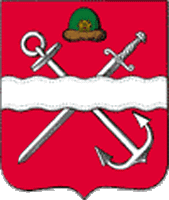 ПЕЧАТНОЕ СРЕДСТВО МАССОВОЙ ИНФОРМАЦИИИНФОРМАЦИОННЫЙ БЮЛЛЕТЕНЬ МУНИЦИПАЛЬНОГО ОБРАЗОВАНИЯ –ШИЛОВСКИЙ МУНИЦИПАЛЬНЫЙ РАЙОН РЯЗАНСКОЙ ОБЛАСТИ(от 12.11.2021 г. № 41)р.п. Шилово(издается с 25.12.2006 г.)СОДЕРЖАНИЕДумамуниципального образования – Шиловский муниципальный район Рязанской областиР Е Ш Е Н И Еот 28 октября 2021г. № 8/48Об утверждении Порядка проведения антикоррупционной экспертизы нормативных правовых актов и проектов нормативных правовых актов главы муниципального образования – Шиловский муниципальный район Рязанской области, Думы муниципального образования – Шиловский муниципальный район Рязанской области   В соответствии с Федеральным законом от 17.07.2009 № 172-ФЗ «Об антикоррупционной экспертизе нормативных правовых актов и проектов нормативных правовых актов», Федеральным законом от 25.12.2008 № 273-ФЗ «О противодействии коррупции», Постановлением Правительства Российской Федерации от 26.02.2010 № 96 «Об антикоррупционной экспертизе нормативных правовых актов и проектов нормативных правовых актов», Законом Рязанской области от 28.12.2009 № 175-ОЗ «Об антикоррупционной экспертизе проектов нормативных правовых актов Рязанской области и нормативных правовых актов Рязанской области», решением Думы муниципального образования – Шиловский муниципальный район Рязанской области от 30.05.2019 № 5/40 «Об антикоррупционной экспертизе проектов нормативных правовых актов муниципального образования – Шиловский муниципальный район Рязанской области и нормативных правовых актов муниципального образования – Шиловский муниципальный район Рязанской области»,  руководствуясь Уставом муниципального образования – Шиловский муниципальный район Рязанской  области, Дума муниципального образования – Шиловский муниципальный район РЕШИЛА:         1. Утвердить Порядок проведения антикоррупционной экспертизы нормативных правовых актов и проектов нормативных правовых актов главы муниципального образования – Шиловский муниципальный район Рязанской области, Думы муниципального образования – Шиловский муниципальный район Рязанской области согласно приложению  к настоящему решению.          2. Опубликовать настоящее решение в Информационном бюллетене муниципального образования – Шиловский муниципальный район Рязанской области.           3.  Настоящее решение вступает в силу после его официального опубликования.Глава муниципального образования –Шиловский муниципальный районРязанской области                                                                                                                     Е.И. Синетова                                                                 Приложение  к решению Думы                                                                 муниципального образования -                                                                       Шиловский муниципальный район                                            Рязанской области                                                                  от  «28» октября 2021 г. № 8/48Порядок проведения антикоррупционной экспертизы нормативных правовых актов и проектов нормативных правовых актов главы муниципального образования – Шиловский муниципальный район Рязанской области, Думы муниципального образования – Шиловский муниципальный район Рязанской области I. Общие положения1.1. Настоящий Порядок устанавливает правила проведения   антикоррупционной экспертизы нормативных правовых актов и проектов нормативных правовых актов, вносимых  главой муниципального образования – Шиловский муниципальный район Рязанской области (далее – глава Шиловского района), Думой муниципального образования – Шиловский муниципальный район Рязанской области (далее – Дума Шиловского района), иными субъектами правотворческой инициативы (далее – иные субъекты).1.2. Объектом антикоррупционной экспертизы являются нормативные правовые акты и проекты нормативных правовых актов главы Шиловского района, Думы Шиловского района, иных субъектов.1.3. Антикоррупционная экспертиза проводится в целях предупреждения включения в проекты нормативных правовых актов главы Шиловского района, Думы Шиловского района, иных субъектов положений, способствующих созданию условий для проявления коррупции, выявлению и устранению таких положений в действующих нормативных правовых актах главы Шиловского района, Думы Шиловского района, иных субъектов .1.4. В соответствии с Федеральным законом от 17 июля 2009 года № 172-ФЗ «Об антикоррупционной экспертизе нормативных правовых актов и проектов нормативных правовых актов» коррупциогенными факторами являются положения нормативных правовых актов (проектов нормативных правовых актов), устанавливающие для правоприменителя необоснованно широкие пределы усмотрения или возможность необоснованного применения исключений из общих правил, а также положения, содержащие неопределенные, трудновыполнимые и (или) обременительные требования к гражданам и организациям и тем самым создающие условия для проявления коррупции.II. Порядок проведения антикоррупционнойэкспертизы проектов нормативных правовых актов2.1. Антикоррупционная экспертиза проектов нормативных правовых актов, внесенных в Думу Шиловского района, проводится аппаратом Думы Шиловского района в соответствии с Методикой проведения антикоррупционной экспертизы нормативных правовых актов и проектов нормативных правовых актов, утвержденной Постановлением Правительства Российской Федерации от 26.02.2010 № 96 «Об антикоррупционной экспертизе нормативных правовых актов и проектов нормативных правовых актов» и настоящим Порядком.2.2. В случае необходимости, к участию в проведении антикоррупционной экспертизы могут привлекаться представители разработчиков проектов нормативных правовых актов, а также лица, имеющие специальные знания в соответствующей сфере правоотношений (эксперты).2.3. Результаты антикоррупционной экспертизы оформляются в соответствии с методикой, установленной Правительством Российской Федерации, и отражаются в заключении по результатам проведения антикоррупционной экспертизы (далее - заключение) согласно приложению к настоящему Порядку.2.4. Заключение должно содержать указание на наличие либо отсутствие в рассматриваемом проекте нормативного правового акта коррупциогенных факторов.2.5. В случае выявления в проекте нормативного правового акта нормы, содержащей коррупциогенный фактор, в заключении указывается на необходимость ее изменения или исключения.2.6. Информация об отсутствии коррупциогенных факторов в заключении означает, что нормы проекта нормативного правового акта проверены на их наличие и ни в одной из этих норм коррупциогенные факторы не выявлены.2.7. Заключения с указанием положений проекта нормативного правового акта, содержащих коррупциогенный фактор, выявленных при проведении антикоррупционной экспертизы, направляются главе Шиловского района для принятия решения, разработчику проекта нормативного правового акта с предложением доработать проект нормативного правового акта с целью устранения положений, способствующих созданию условий для проявления коррупции.Заключение на проект нормативного правового акта, способствующего созданию условий для проявления коррупции, носит рекомендательный характер, вместе с тем подлежит обязательному рассмотрению и устранению выявленных нарушений.2.8. Срок проведения антикоррупционной экспертизы проекта нормативного правового акта не может быть более 5 рабочих дней со дня поступления в аппарат Думы Шиловского района для проведения экспертизы.III. Порядок проведения антикоррупционнойэкспертизы нормативных правовых актов3.1. Антикоррупционная экспертиза нормативных правовых актов    проводится аппаратом Думы Шиловского района в процессе мониторинга правовых актов, а также по решению главы Шиловского района.3.2. Срок проведения антикоррупционной экспертизы нормативных правовых актов не может быть более 10 рабочих дней. По решению главы Шиловского района срок проведения антикоррупционной экспертизы может быть продлен, но не более чем на 10 рабочих дней.3.3. В случае проведения антикоррупционной экспертизы нормативного правового акта по решению главы Шиловского района решение о ее проведении оформляется распоряжением главы Шиловского района по деятельности и должно содержать следующие сведения: наименование нормативного правового акта, срок проведения антикоррупционной экспертизы.3.4. Результаты антикоррупционной экспертизы оформляются в соответствии с методикой, утвержденной Постановлением Правительства Российской Федерации от 26.02.2010 № 96 «Об антикоррупционной экспертизе нормативных правовых актов и проектов нормативных правовых актов, и отражаются в заключении.3.5. Заключение, содержащее результаты антикоррупционной экспертизы действующего нормативного правового акта, в случае выявления в нем коррупционных факторов направляется главе Шиловского района для решения вопроса о внесении изменений в действующий нормативный правовой акт либо его отмены.                                                                                                       Приложение  к  Порядку проведения                                                                                                         антикоррупционной экспертизы                                                                                                        нормативных правовых актов и                                                                                                           проектов нормативных правовых                                                                                                        актов главы муниципального                                                                                                                          образования – Шиловский                                                                                                        муниципальный район Рязанской                                                                                                             области, Думы муниципального                                                                                                           образования – Шиловский                                                                                                                   муниципальный район Рязанской                                                                                                                               области                                                                                                                                ФормаЗАКЛЮЧЕНИЕпо результатам проведения антикоррупционной экспертизы______________________________________________________(наименование нормативного правового акта, проекта нормативного правового акта, проекта решения)        Аппаратом  Думы  муниципального  образования  -  Шиловский муниципальный район Рязанской области в соответствии с Федеральным законом от 17 июля 2009 г. № 172-ФЗ «Об антикоррупционной   экспертизе   нормативных   правовых  актов  и  проектов нормативных  правовых  актов» ,  Федеральным  законом  от 25 декабря 2008 г. №  273-ФЗ    «О    противодействии    коррупции», решением Думы муниципального образования – Шиловский муниципальный район Рязанской области от 30.05.2019 № 5/40 «Об антикоррупционной экспертизе проектов нормативных правовых актов муниципального образования – Шиловский муниципальный район Рязанской области и нормативных правовых актов муниципального образования – Шиловский муниципальный район Рязанской области»,  Правилами проведения антикоррупционной   экспертизы   нормативных   правовых  актов  и  проектов нормативных  правовых  актов,  утвержденными  Постановлением  Правительства Российской    Федерации    от    26   февраля   2010 г.   № 96, проведена антикоррупционная  экспертиза  нормативного  правового  акта (проекта) главы муниципального образования – Шиловский муниципальный район Рязанской области, Думы муниципального образования – Шиловский муниципальный район Рязанской области, иного субъекта правотворческой инициативы, указать нужное) ________________________________________________________________________________________________________________________________________________________________________________________________________________________в  целях  выявления  в  нем  коррупциогенных  факторов  и  их  последующего устранения.     В представленном ______________________________________________________________________________________________________________________________(наименование нормативного правового акта, проекта нормативного правового акта, проекта решения)коррупциогенные  факторы  не  выявлены,  нормы  нормативного правового акта соответствуют   нормам  федерального  законодательства  и  законодательства Рязанской области, муниципальным правовым актам.         В представленном___________________________________________________________________________________________________________________________                           (наименование нормативного правового акта, проекта нормативного правового акта, проекта решения)выявлены  коррупциогенные  факторы,  нормы  нормативного  правового акта не соответствуют   нормам  федерального  законодательства  и  законодательства Рязанской области, муниципальным правовым актам.          В целях устранения выявленных коррупциогенных факторов предлагается________________________________________________________________________________________________________________________________________________(указывается способ устранения коррупциогенных факторов: исключение из текста документа, изложение его в другой редакции, внесение иных изменений в текст рассматриваемого документа либо в иной документ или иной способ) ________________________     ___________     _____________________    (наименование должности)                      (подпись)                          (инициалы, фамилия)Думамуниципального образования – Шиловский муниципальный район Рязанской областиР Е Ш Е Н И Еот 28 октября 2021г. № 8/50О принятии к осуществлению части полномочий городских и сельских поселений Шиловского муниципального района Рязанской областиРассмотрев обращения городских и  сельских поселений Шиловского муниципального района Рязанской области о принятии к осуществлению части полномочий,   руководствуясь  Федеральным  законом  от  6  октября  .    № 131-ФЗ «Об общих принципах организации местного самоуправления в Российской Федерации», Бюджетным кодексом Российской Федерации, Уставом муниципального образования - Шиловский муниципальный район Рязанской области, Дума муниципального образования – Шиловский муниципальный район  Рязанской области РЕШИЛА:1. Принять к осуществлению муниципальным образованием – Шиловский муниципальный район Рязанской области на 2024 год:1) полномочия городских и сельских поселений:-  составление и исполнение бюджета, осуществление контроля за его исполнением;-   осуществление внешнего муниципального финансового контроля;-   организация ритуальных услуг;-  оказание поддержки гражданам и их объединениям, участвующим в охране общественного порядка, создание условий для деятельности народных дружин;2) полномочия сельских поселений:-  создание условий для организации досуга и обеспечения жителей поселения услугами организаций культуры;- принятие в соответствии с гражданским законодательством Российской Федерации решения о сносе самовольной постройки, решения о сносе самовольной постройки или ее приведении в соответствие с предельными параметрами разрешенного строительства, реконструкции объектов капитального строительства, установленными правилами землепользования и застройки, документацией по планировке территории, или обязательными требованиями к параметрам объектов капитального строительства, установленными федеральными законами;3) полномочия городских поселений:- организация библиотечного обслуживания населения, комплектование и обеспечение сохранности библиотечных фондов библиотек поселения;- организация и осуществление мероприятий по территориальной обороне и гражданской обороне, защите населения и территории поселения от чрезвычайных ситуаций природного и техногенного характера;- создание, содержание и организация деятельности аварийно-спасательных служб и (или) аварийно-спасательных формирований на территории поселения;- утверждение местных нормативов градостроительного проектирования поселений, резервирование земель и изъятие земельных участков в границах поселения для муниципальных нужд, осуществление муниципального земельного контроля в границах поселения, осуществление в случаях, предусмотренных Градостроительным кодексом Российской Федерации, осмотров зданий, сооружений и выдача рекомендаций об устранении выявленных в ходе таких осмотров нарушений, направление уведомления о соответствии указанных в уведомлении о планируемых строительстве или реконструкции объекта индивидуального жилищного строительства или садового дома (далее - уведомление о планируемом строительстве) параметров объекта индивидуального жилищного строительства или садового дома установленным параметрам и допустимости размещения объекта индивидуального жилищного строительства или садового дома на земельном участке, уведомления о несоответствии указанных в уведомлении о планируемом строительстве параметров объекта индивидуального жилищного строительства или садового дома установленным параметрам и (или) недопустимости размещения объекта индивидуального жилищного строительства или садового дома на земельном участке, уведомления о соответствии или несоответствии построенных или реконструированных объекта индивидуального жилищного строительства или садового дома требованиям законодательства о градостроительной деятельности при строительстве или реконструкции объектов индивидуального жилищного строительства или садовых домов на земельных участках, расположенных на территориях поселений, принятие в соответствии с гражданским законодательством Российской Федерации решения о сносе самовольной постройки, решения о сносе самовольной постройки или ее приведении в соответствие с предельными параметрами разрешенного строительства, реконструкции объектов капитального строительства, установленными правилами землепользования и застройки, документацией по планировке территории, или обязательными требованиями к параметрам объектов капитального строительства, установленными федеральными законами (далее  также - приведение в соответствие с установленными требованиями), решения об изъятии земельного участка, не используемого по целевому назначению или используемого с нарушением законодательства Российской Федерации, осуществление сноса самовольной постройки или ее приведения в соответствие с установленными требованиями в случаях, предусмотренных Градостроительным кодексом Российской Федерации.2. Настоящее решение вступает в силу с 1 января 2022 г.Думамуниципального образования – Шиловский муниципальный район Рязанской областиР Е Ш Е Н И Еот 28 октября 2021г. № 8/52Об установлении размера стоимости движимого  имущества подлежащего учету в реестре муниципального имущества муниципального образования – Шиловский муниципальный район Рязанской областиВ соответствии с  частью 5 статьи 51 Федерального  закона  от 06.10.2003 № 131-ФЗ «Об общих принципах организации местного самоуправления в Российской Федерации», Приказом Министерства экономического развития Российской Федерации от 30.08.2011 № 424 «Об утверждении Порядка ведения органами местного самоуправления реестров муниципального имущества», руководствуясь Уставом муниципального образования – Шиловский муниципальный район Рязанской области, Дума муниципального образования – Шиловский  муниципальный район Рязанской области РЕШИЛА: 1. Установить первоначальную стоимость движимого имущества при превышении которого данное имущество подлежит учету  в реестре муниципального имущества муниципального образования – Шиловский  муниципальный район Рязанской области (далее – реестр) в размере 40000 (сорок тысяч) рублей 00 копеек, за исключением акций, долей (вкладов) в уставном (складочном) капитале хозяйственного общества или товарищества либо иного имущества, не относящегося к недвижимым и движимым вещам, которые подлежат учету в реестре независимо от их стоимости.2. Опубликовать настоящее решение в Информационном бюллетене муниципального образования – Шиловский муниципальный район Рязанской области. 3. Настоящее решение вступает в силу со дня официального  опубликования.   Глава муниципального образования  –                                                                                                                       Шиловский муниципальный район                                                                                                                                                             Рязанской области                                                                                                                      Е.И. Синетова                АДМИНИСТРАЦИЯмуниципального образования – Шиловский муниципальный район Рязанской областиПОСТАНОВЛЕНИЕот 02.11.2021 № 515О внесении изменений в постановление администрации муниципального образования - Шиловский муниципальный район Рязанской областиот 07.11.2018  № 639 «Об утверждении муниципальной программы Шиловского муниципального района Рязанской области «Обеспечение деятельности администрации муниципального образования – Шиловский муниципальный район Рязанской области»В целях уточнения мероприятий муниципальной программы Шиловского муниципального района Рязанской области «Обеспечение деятельности администрации муниципального образования – Шиловский муниципальный район Рязанской области» администрация муниципального образования – Шиловский муниципальный район Рязанской области ПОСТАНОВЛЯЕТ:1. Внести в приложение к постановлению администрации муниципального образования – Шиловский муниципальный район Рязанской области от 07.11.2018 № 639 «Об утверждении муниципальной программы Шиловского муниципального района Рязанской области «Обеспечение деятельности администрации муниципального образования – Шиловский муниципальный район Рязанской области» (в редакции постановлений администрации муниципального образования- Шиловский муниципальный район Рязанской области от 07.03.2019 № 119, от 17.09.2019 № 518, от 30.12.2019 № 872, от 21.04.2020 № 149, от 16.07.2020 № 294, от 14.09.2020 № 415, от 29.10.2020 № 467, от 17.11.2020 № 508, от  29.12.2020 № 591, от 26.02.2021 № 71, от 18.05.2021 № 180, от  30.06.2021  № 248, от 09.07.2021 № 265, от 24.08.2021 № 349, от 27.09.2021 № 405) (далее - Программа) следующие изменения:1) в паспорте Программы:- строку «Объемы финансирования Программы» изложить в следующей редакции:«                                                                                                                           »;2) раздел 5 «Ресурсное обеспечение Программы» изложить в следующей редакции:«5. Ресурсное обеспечение ПрограммыФинансирование Программы осуществляется за счет  местного бюджета. Объем финансирования составляет 359 431 668 рублей 20 копеек, в том числе по годам:2019 год -  48 468 996 рублей 38 копеек;2020 год -  64 515 268 рублей 57 копеек;2021 год -  63 435 781 рублей 12 копеек;2022 год -  60 858 484 рублей 13 копеек;2023 год -  61 076 569 рублей 00 копеек;2024 год -  61 076 569 рублей 00 копеек.Объемы финансирования Программы носят прогнозный характер.»;3) раздел 6 «Система программных мероприятий» изложить в редакции согласно приложению к настоящему постановлению.2. Опубликовать настоящее постановление в Информационном бюллетене муниципального образования - Шиловский муниципальный район Рязанской области.3. Настоящее постановление вступает в силу после официального опубликования.4. Контроль за исполнением настоящего постановления возложить на заместителя главы администрации муниципального образования - Шиловский муниципальный район Рязанской области Аксенову Е.В.«6. Система программных мероприятийАДМИНИСТРАЦИЯмуниципального образования – Шиловский муниципальный район Рязанской областиПОСТАНОВЛЕНИЕот 02.11.2021 № 518О внесении изменений в постановление администрации муниципального образования – Шиловский муниципальный район Рязанской области от 02.11.2018 № 633 «Об утверждении муниципальной программы «Повышение эффективности управления муниципальным имуществом муниципального образования – Шиловский муниципальный район Рязанской области»В целях уточнения мероприятий муниципальной программы  Шиловского муниципального района Рязанской области «Повышение эффективности управления муниципальным имуществом муниципального образования – Шиловский муниципальный район Рязанской области», утвержденной постановлением администрации муниципального  образования – Шиловский муниципальный район  Рязанской области от 02.11.2018 № 633 «Об утверждении муниципальной  программы Шиловского муниципального района Рязанской области «Повышение эффективности управления муниципальным имуществом муниципального образования – Шиловский муниципальный район Рязанской области», администрация муниципального образования – Шиловский муниципальный район Рязанской области ПОСТАНОВЛЯЕТ:1. Внести в приложение к постановлению администрации муниципального образования – Шиловский муниципальный район  Рязанской области от 02.11.2018 № 633 «Об утверждении муниципальной  программы Шиловского муниципального района Рязанской области «Повышение эффективности управления муниципальным имуществом муниципального образования – Шиловский муниципальный район Рязанской области» (в редакции постановления администрации муниципального образования – Шиловский муниципальный район Рязанской области от 27.12.2019 № 853, от 03.11.2020 № 472, от 29.12.2021 № 596, от 01.04.2021 № 131) следующие изменения:1.1. В паспорте муниципальной Программы:1) в строке «Сроки и этапы реализации Программы» слова «2019 – 2023 годы» заменить словами «2019 – 2024 годы»;2) строку «Объемы и источники финансирования Программы» изложить в следующей редакции:«».1.2. В разделе 4 слова «2019 – 2023 годы» заменить словами «2019 – 2024 годы».1.3. Раздел 5 изложить в следующей редакции:«5. Ресурсное обеспечение ПрограммыГлавные распорядители, источники финансирования и объемы финансирования приведены в таблице:Объемы финансирования Программы носят прогнозный характер.».1.4. Раздел 6 изложить в редакции согласно приложению 1 к настоящему постановлению.1.5. Раздел 8 изложить в редакции  согласно приложения 2 к настоящему постановлению.2. Настоящее постановление вступает в силу с даты подписания и подлежит опубликованию в Информационном бюллетене муниципального образования – Шиловский муниципальный район Рязанской области и на официальном сайте администрации муниципального образования – Шиловский муниципальный район Рязанской области в сети Интернет (shilovoadm.ryazangov.ru).3. Контроль за выполнением настоящего постановления возложить на первого заместителя главы администрации муниципального образования – Шиловский муниципальный район Рязанской области Я.А. Ерошину.Глава администрации муниципального образования – Шиловский муниципальный район Рязанской области                                                                    	                                      В.В. ЛуканцовПриложение 1                                                                                                       к постановлению администрации муниципального образования – Шиловский муниципальный район от 02.11.2021 № 518«6. Система программных мероприятий*УИЗО – Управление имущественных и земельных отношений администрации муниципального образования – Шиловский муниципальный район Рязанской области**Администрация – администрация муниципального образования – Шиловский муниципальный район Рязанской области (управление имущественных и земельных отношений)»                                                                                                                                                                                    Приложение 2 к постановлению администрации муниципального образования – Шиловский муниципальный район от 02.11.2021 № 518«8. Целевые индикаторы эффективности исполнения Программы»АДМИНИСТРАЦИЯмуниципального образования – Шиловский муниципальный район Рязанской областиПОСТАНОВЛЕНИЕот 02.11.2021  № 522О внесении  изменений  в  постановление  администрации муниципального образования - Шиловский муниципальный район Рязанской области от 13.11.2014 № 1046 «Об утверждении муниципальной программы Шиловского муниципального района Рязанской области«Развитие культуры и туризма»         В целях уточнения   мероприятий  муниципальной программы Шиловского муниципального района Рязанской области «Развитие культуры и туризма», утвержденной постановлением администрации муниципального образования – Шиловский муниципальный район Рязанской области от 13.11.2014 № 1046  «Об утверждении муниципальной программы Шиловского муниципального района Рязанской области «Развитие культуры и туризма»,  администрация муниципального образования – Шиловский муниципальный район Рязанской области  постановляет:         1. Внести  в приложение к постановлению  администрации  муниципального  образования - Шиловский муниципальный  район  Рязанской  области  от 13.11.2014  № 1046 «Об  утверждении  муниципальной  программы Шиловского муниципального района Рязанской области «Развитие культуры и туризма» (в редакции постановлений администрации муниципального образования - Шиловский муниципальный район Рязанской области от 21.05.2015 № 395, 14.08.2015 № 516, 28.08.2015 № 524, 01.12.2015 № 681, 17.12.2015 № 712, 25.07.2016 № 291, 24.08.2016 № 340, 14.11.2016 № 471, 30.12.2016 № 564, 21.03.2017 № 136, 14.04.2017 № 200, 08.06.2017 № 281, 01.08.2017 № 392, 28.08.2017 № 456, 27.09.2017 № 525, 19.10.2017 № 570, 01.02.2018 № 63, 25.06.2018 № 313, 16.07.2018 № 351, 03.09.2018 № 463, 23.10.2018 № 604, 21.12.2018 № 761, 24.12.2018 № 805, 23.01.2019 № 41, 27.05.2019 № 305, 30.09.2019 № 547, 30.10.2019 № 670, 23.12.2019 № 832, 09.01.2020 № 1, 21.04.2020 № 148, 20.05.2020 № 187, 22.06.2020 № 253, 23.06.2020  № 254, 24.07.2020 № 310 а, 17.08.2020 № 347, 23.09.2020 № 428, 08.12.2020  № 545, 21.12.2020  № 564, 11.03.2021 № 93, 15.06.2021 № 235, 12.07.2021  № 267, 16.08.2021  № 329, 17.08.2021 № 334, 06.09.2021 № 367, 27.09.2021 № 404,18.10.2021 № 490) (далее - Программа) следующие изменения:                   1) в таблице «Система программных мероприятий подпрограммы  «Развитие культуры» приложения  к подпрограмме 2 «Развитие культуры»:          а) строку 1 изложить в следующей редакции:         «                                                                                                                                                              »;         б)  строку 1.3   изложить в следующей редакции:         «                                                                                                                                »;         в) строку 11   изложить в следующей редакции:         «                                                                                                                                                             »;         г) строку 11.2   изложить в следующей редакции:«                                                                                                                                                              ».2.  Опубликовать настоящее постановление в Информационном бюллетене муниципального образования – Шиловский муниципальный район Рязанской области.3. Настоящее постановление вступает в силу после его официального опубликования.4. Контроль за исполнением настоящего постановления возложить на заместителя главы администрации муниципального  образования - Шиловский муниципальный район Рязанской области Агафонову Л.Н.  Глава администрациимуниципального образования -Шиловский муниципальный районРязанской области                                                                                                                              В.В. ЛуканцовАДМИНИСТРАЦИЯмуниципального образования – Шиловский муниципальный район Рязанской областиПОСТАНОВЛЕНИЕот 08.11.2021 № 524Об организации и проведении аукциона по продаже земельных участков, государственная собственность на которые не разграничена, с кадастровыми номерами 62:25:0040405:394, 62:25:0040619:356, 62:25:0040601:417Руководствуясь статьями 447, 448 Гражданского кодекса Российской Федерации, статьями 39.11, 39.12 Земельного кодекса Российской Федерации, статьей 3.3 Федерального закона от 25.10.2001 № 137-ФЗ «О введении в действие Земельного кодекса Российской Федерации», Уставом муниципального образования – Шиловский муниципальный район Рязанской области, администрация муниципального образования – Шиловский муниципальный район Рязанской области ПОСТАНОВЛЯЕТ:1. Провести открытый аукцион по продаже земельных участков, государственная собственность на которые не разграничена,  из состава земель сельскохозяйственного назначения, с кадастровыми номерами 62:25:0040405:394, 62:25:0040619:356, 62:25:0040601:417 (далее – аукцион). Форма торгов – аукцион, открытый по составу участников и по форме подачи предложений о цене. Установить «шаг аукциона» по лоту в размере 3% начальной цены.Определить сумму задатка по лоту в размере 100% начальной цены.Строения на земельных  участках: свободные от застройки.          Лот № 1: Земельный участок с кадастровым номером 62:25:0040405:394, площадью 731 кв.м, расположенный по адресу: Рязанская область, Шиловский район, Тырновское сельское поселение, в районе с. Тырново.           Категория земель: земли сельскохозяйственного назначения.  Разрешенное использование: ведение личного подсобного хозяйства на полевых участках.             Ограничения прав на земельный участок согласно выписке из Единого государственного реестра недвижимости.                  Начальная цена предмета аукциона установлена согласно части 12 статьи 39.11 Земельного  кодекса  Российской  Федерации, и равна кадастровой стоимости такого земельного участка, что составляет 1 228 (Одна тысяча двести двадцать восемь) рублей 08 копеек.Размер задатка (100% от начальной цены предмета аукциона): 1228 (Одна тысяча двести двадцать восемь) рублей 08 копеек, НДС не облагается. Шаг аукциона (3% от начальной цены предмета аукциона): 36 (Тридцать шесть) рублей 84 копейки, НДС не облагается.           Лот № 2: Земельный участок с кадастровым номером 62:25:0040619:356, площадью 5000 кв.м, расположенный по адресу: Рязанская область, Шиловский район, Мосоловское сельское поселение, в районе с. Заполье.           Категория земель: земли сельскохозяйственного назначения.  Разрешенное использование: овощеводство.             Ограничения прав на земельный участок согласно выписке из Единого государственного реестра недвижимости.                  Начальная цена предмета аукциона установлена согласно части 12 статьи 39.11 Земельного  кодекса  Российской  Федерации, и равна кадастровой стоимости такого земельного участка, что составляет 9550 (Девять тысяч пятьсот пятьдесят) рублей 00 копеек.Размер задатка (100% от начальной цены предмета аукциона): 9550 (Девять тысяч пятьсот пятьдесят) рублей 00 копеек, НДС не облагается. Шаг аукциона (3% от начальной цены предмета аукциона): 286 (Двести восемьдесят шесть) рублей 50 копейки, НДС не облагается.             Лот № 3: Земельный участок с кадастровым номером 62:25:0040601:417, площадью 2000 кв.м, расположенный по адресу: Рязанская область, Шиловский район, Мосоловское сельское поселение, земельный участок № М-1.           Категория земель: земли сельскохозяйственного назначения.  Разрешенное использование: ведение огородничества.             Ограничения прав на земельный участок согласно выписке из Единого государственного реестра недвижимости.                  Начальная цена предмета аукциона установлена согласно части 12 статьи 39.11 Земельного  кодекса  Российской  Федерации, и равна кадастровой стоимости такого земельного участка, что составляет 115 820 (Сто пятнадцать тысяч восемьсот двадцать) рублей 00 копеек.Размер задатка (100% от начальной цены предмета аукциона): 115 820 (Сто пятнадцать тысяч восемьсот двадцать) рублей 00 копеек, НДС не облагается. Шаг аукциона (3% от начальной цены предмета аукциона): 3 474 (Три тысячи четыреста семьдесят четыре) рубля 60 копейки, НДС не облагается. Внесенный задаток засчитывается победителю в счет оплаты цены земельного участка. Задаток возвращается:- заявителю, не допущенному к участию в аукционе, в течение трех рабочих дней со дня оформления протокола приема заявок на участие в аукционе;- заявителю в течение трех рабочих дней со дня поступления уведомления об отзыве. В случае отзыва заявки заявителем позднее дня окончания срока приема заявок задаток возвращается в порядке, установленном для участников аукциона;- в течение трех рабочих дней со дня подписания протокола о результатах аукциона задатки возвращаются лицам, участвовавшим в аукционе, но не победившим в нем.Задаток, внесенный лицом, признанным победителем аукциона, задаток, внесенный иным лицом, с которым договор купли-продажи земельного участка заключается в соответствии с пунктами 13,14 или 20 статьи 39.12 Земельного кодекса Российской Федерации, засчитываются в оплату приобретаемого земельного участка. Задатки, внесенные этими лицами, не заключившими в установленном Земельным кодексом Российской Федерации порядке договор купли-продажи земельного участка вследствие уклонения от заключения указанного договора, не возвращаются.2. Установить:Дата и время начала приема заявок на участие в аукционе – 15.11.2021 в 09 часов 00 минут по местному времени. Дата и время окончания приема заявок на участие в аукционе – 14.12.2021  в  16 часов 00 минут по местному времени.Время и место приема заявок - по рабочим дням с 09 часов 00 минут до 12 часов 00 минут и с 13 часов 00 минут до 16 часов 00 минут по адресу: 391500, Рязанская область, Шиловский район, р.п. Шилово, ул. Советская, д. 9, кабинет 37 (управление имущественных и земельных отношений администрации муниципального образования - Шиловский муниципальный район Рязанской области), тел. (49136) 2-24-79. Место, дата, время рассмотрения заявок и определения участников аукциона – 16.12.2021 в 14 часов 00 минут по местному времени, по адресу: 391500, Рязанская область, Шиловский район, р.п. Шилово, ул. Советская, д. 9, кабинет 24 (управление имущественных и земельных отношений администрации муниципального образования - Шиловский муниципальный район Рязанской области), тел. (49136) 2-11-49. Дата, время и место проведения аукциона: 17.12.2021 в 09 часов 00 минут по местному времени, по адресу: 391500, Рязанская область, Шиловский район, р.п. Шилово, ул. Советская, д. 9, кабинет 24 (управление имущественных и земельных отношений администрации муниципального образования – Шиловский муниципальный район Рязанской области), тел. (49136) 2-11-49. Срок подведения итогов аукциона -  3 часа с момента окончания аукциона.3. Определить организатором аукциона по продаже земельных участков, указанных в пункте 1 настоящего  постановления – администрацию муниципального образования – Шиловский муниципальный район Рязанской области. 4.  Управлению имущественных и земельных отношений администрации муниципального образования – Шиловский муниципальный район Рязанской области (А.Б. Крюков):- обеспечить подготовку и прием необходимых документов для
проведения аукциона по продаже земельных участков, указанных в пункте 1 настоящего постановления;- извещение о проведении аукциона (приложение) опубликовать на сайте www.torgi.gov.ru  в информационно-телекоммуникационной сети Интернет и в Информационном бюллетене муниципального образования – Шиловский муниципальный район Рязанской области.5. Образовать комиссию для проведения аукциона в следующем составе:председатель аукционной комиссии:А.Б. Крюков – начальник управления имущественных и земельных отношений администрации муниципального образования – Шиловский муниципальный район Рязанской области;    заместитель председателя аукционной комиссии:Е.А. Гришина – заместитель начальника управления имущественных и земельных отношений администрации муниципального образования – Шиловский муниципальный район Рязанской области;    секретарь аукционной комиссии:Н.А. Луканькина – начальник сектора земельных отношений управления имущественных и земельных отношений администрации муниципального образования – Шиловский муниципальный район Рязанской области;    члены аукционной комиссии: И.В. Куликова – начальник отдела правового обеспечения администрации муниципального образования – Шиловский муниципальный район Рязанской области;    Г.И. Мишукова – начальник отдела доходов и производственной сферы финансово-казначейского управления администрации муниципального образования – Шиловский муниципальный район Рязанской области. 6. Обязать победителя открытого аукциона обратиться за регистрацией права собственности на земельный участок в орган регистрации прав.7. Опубликовать настоящее постановление в Информационном бюллетене муниципального образования – Шиловский муниципальный район Рязанской области.8. Контроль за выполнением настоящего постановления возложить на первого заместителя главы администрации муниципального образования – Шиловский муниципальный район Рязанской области Ерошину Я.А. Глава администрации муниципального образования – Шиловский муниципальный районРязанской области	                                                                                                                В.В. Луканцов                                Приложение к постановлению                                            администрации муниципального образования –                   Шиловский муниципальный район Рязанской области                      от 08.11.2021 № 524ИЗВЕЩЕНИЕ о проведении аукциона по продаже земельных участковМуниципальное образование – Шиловский муниципальный район Рязанской области в лице администрации муниципального образования – Шиловский муниципальный район Рязанской области проводит аукцион по продаже земельных участков, в соответствии со статьями 39.11, 39.12  Земельного кодекса Российской Федерации и на основании постановления администрации  муниципального образования – Шиловский муниципальный район Рязанской области от 08.11.2021 № 524 «Об организации и проведении аукциона по продаже земельных участков, государственная собственность на которые не разграничена,  из состава земель сельскохозяйственного назначения, с кадастровыми номерами 62:25:0040405:394, 62:25:0040619:356, 62:25:0040601:417». Организатор аукциона: администрация муниципального образования – Шиловский муниципальный район Рязанской области. Форма торгов: Аукцион является открытым по составу участников. Предложения о цене земельного участка заявляются участниками аукциона открыто в ходе проведения аукциона (открытая форма подачи предложений о цене).Настоящее извещение размещено на официальном сайте Российской Федерации www.torgi.gov.ru и в Информационном бюллетене муниципального образования – Шиловский муниципальный район Рязанской области. Предмет аукциона: Для участия  в аукционе претенденты представляют следующие документы: - заявка на участие в аукционе по установленной в настоящем извещении о проведении аукциона по форме (Приложение 1) с указанием банковских реквизитов счета для возврата задатка;- копии документов, удостоверяющих личность (для граждан);- надлежащим образом, заверенный перевод на русский язык документов о государственной регистрации юридического лица в соответствии с законодательством иностранного государства в случае, если заявителем является иностранное юридическое лицо;- документы, подтверждающие внесение задатка (платежный документ с отметкой банка плательщика об исполнении, подтверждающий внесение установленного задатка).Представление документов, подтверждающих внесение задатка, признается заключением соглашения о задатке.В случае подачи заявки представителем претендента предъявляется надлежащим образом оформленная доверенность.Указанные документы в части их оформления и содержания должны соответствовать требованиям законодательства Российской Федерации. Документы, содержащие помарки, подчистки, исправления не рассматриваются. Порядок подачи (приема) заявок на участие в аукционе:- претендент вправе подать только одну заявку на участие в торгах в отношении каждого предмета торгов (лота);- заявки подаются с даты начала приема заявок до даты и времени окончания приема заявок, указанной в настоящем извещении, путем вручения их организатору аукциона по месту приема заявок;- заявка, поступившая по истечении срока ее приема, возвращается в день ее поступления претенденту или его уполномоченному представителю;- заявки подаются и принимаются одновременно с полным комплектом требуемых для участия в аукционе документов. Заявка с прилагаемыми к ней документами регистрируется организатором аукциона в журнале приема заявок с присвоением каждой заявке номера и указанием даты и времени подачи документов.Дата и время начала приема заявок на участие в аукционе – 15.11.2021 в 09 часов 00 минут по местному времени. Дата и время окончания приема заявок на участие в аукционе – 14.12.2021 в 16 часов 00 минут по местному времени.Время и место приема заявок - по рабочим дням с 09 часов 00 минут до 12 часов 00 минут и с 13 часов 00 минут до 16 часов 00 минут по адресу: 391500, Рязанская область, Шиловский район, р.п. Шилово, ул. Советская, д. 9, кабинет 37 (управление имущественных и земельных отношений администрации муниципального образования – Шиловский муниципальный район Рязанской области), тел. (49136) 2-24-79. Порядок внесения и возврата задатка:Для участия в аукционе претендент вносит задаток.Денежные средства в счет оплаты задатка перечисляются претендентом единовременным платежом в безналичном порядке, который должен поступить на счет администрации муниципального образования - Шиловский муниципальный район Рязанской области на дату рассмотрения заявок на участие в аукционе.Реквизиты счета:Назначение платежа: Обеспечение заявки на участие в открытом аукционе (наименование, дата аукциона; № лота).Исполнение обязанности по внесению суммы задатка третьими лицами не допускается.Задаток возвращается:- заявителю, не допущенному к участию в аукционе, в течение трех рабочих дней со дня оформления протокола приема заявок на участие в аукционе;- заявителю в течение трех рабочих дней со дня поступления уведомления об отзыве.                       В случае отзыва заявки заявителем позднее дня окончания срока приема заявок задаток возвращается в порядке, установленном для участников аукциона;- в течение трех рабочих дней со дня подписания протокола о результатах аукциона задатки возвращаются лицам, участвовавшим в аукционе, но не победившим в нем.Задаток, внесенный лицом, признанным победителем аукциона, задаток, внесенный иным лицом, с которым договор купли-продажи земельного участка заключается в соответствии с пунктами 13,14 или 20 статьи 39.12 Земельного кодекса Российской Федерации, засчитываются в оплату приобретаемого земельного участка. Задатки, внесенные этими лицами, не заключившими в установленном Земельным кодексом Российской Федерации порядке договор купли-продажи земельного участка вследствие уклонения от заключения указанного договора, не возвращаются.Место, дата, время рассмотрения заявок и определения участников  аукциона – 16.12.2021 в 14 часов 00 минут по местному времени, по адресу: 391500, Рязанская область, Шиловский район, р.п. Шилово, ул. Советская, д. 9, кабинет 24 (управление имущественных и земельных отношений администрации муниципального образования - Шиловский муниципальный район Рязанской области), тел. (49136) 2-11-49. Организатор аукциона ведет протокол рассмотрения заявок на участие в аукционе. Заявитель, признанный участником аукциона, становится участником аукциона с даты подписания организатором аукциона протокола рассмотрения заявок. Протокол рассмотрения заявок на участие в аукционе подписывается организатором аукциона не позднее чем в течение одного дня со дня их рассмотрения и размещается на официальном сайте не позднее чем на следующий день после дня подписания протокола.Заявитель не допускается к участию в аукционе в следующих случаях:1) непредставление необходимых для участия в аукционе документов или представление недостоверных сведений;2) непоступление задатка на дату рассмотрения заявок на участие в аукционе;3) подача заявки на участие в аукционе лицом, которое в соответствии с Земельным кодексом Российской Федерации и другими федеральными законами не имеет права быть участником конкретного аукциона, покупателем земельного участка;4) наличие сведений о заявителе, об учредителях (участниках), о членах коллегиальных исполнительных органов заявителя, лицах, исполняющих функции единоличного исполнительного органа заявителя, являющегося юридическим лицом, в предусмотренном Земельным кодексом Российской Федерации реестре недобросовестных участников аукциона.Регистрация участников аукциона проводится: за тридцать минут перед началом аукциона по адресу: Рязанская область, Шиловский район, р.п. Шилово, ул. Советская, д. 9, кабинет 37 (управление имущественных и земельных отношений администрации Шиловского муниципального района), тел. (49136) 2-24-79. При регистрации участникам аукциона или их представителям выдаются пронумерованные карточки.Регистрация участников открытого аукциона осуществляется на основании документа, удостоверяющего личность (паспорта), а также доверенности (в случае участия лица, не уполномоченного действовать от имени участника аукциона без доверенности), предъявляемых непосредственно при регистрации.Дата, время и место проведения аукциона: 17.12.2021 в 09 часов 00 минут по местному времени, по адресу: 391500, Рязанская область, Шиловский район, р.п. Шилово, ул. Советская, д. 9, кабинет 24 (управление имущественных и земельных отношений администрации муниципального образования – Шиловский муниципальный район Рязанской области), тел. (49136) 2-11-49. Аукцион  проводится в следующем порядке:а) аукцион ведет аукционист;б) аукцион начинается с оглашения аукционистом наименования, основных характеристик, начальной цены  предмета аукциона, шаг аукциона (величина повышения начальной цены аукциона) и порядка проведения аукциона;в) участникам аукциона выдаются пронумерованные билеты, соответствующие номерам участников аукциона, которые они поднимают после оглашения аукционистом начальной цены предмета аукциона (цена земельного участка), если готовы заключить договор купли - продажи земельного участка по более высокой цене за земельный участок;г) после объявления очередного размера цены за земельный участок называется номер билета участника аукциона, который первым поднял билет. Затем объявляется следующий размер цены за земельный участок в соответствии с «шагом аукциона», и повторяет предложенный им размер цены за земельный участок;д) при отсутствии участников аукциона, готовых заключить договор купли - продажи в соответствии с названным размером цены за земельный участок, она повторяется 3 раза. Если после троекратного объявления размера цены за земельный участок ни один из участников аукциона не поднял билет, аукцион завершается. Победителем аукциона признается тот участник аукциона, номер билета которого был назван аукционистом последним;е) по завершении аукциона аукционист объявляет о заключении договора купли-продажи земельного участка, называет размер цены за земельный участок, предложенный победителем аукциона, и номер билета победителя аукциона.	В случае, если в аукционе после троекратного объявления начальной цены аукциона не поступит от участников аукциона ни одного предложения о более высоком размере цены за земельный участок, аукцион признается несостоявшимся.Результаты аукциона оформляются протоколом, который составляет организатор аукциона. Протокол о результатах аукциона составляется в двух экземплярах, один из которых передается победителю аукциона, а второй остается у организатора аукциона. Победителем аукциона признается участник аукциона, предложивший наибольший размер цены за земельный участок.Аукцион признается несостоявшимся в случае: - если на основании результатов рассмотрения заявок на участие в аукционе принято решение об отказе в допуске к участию в аукционе всех заявителей или о допуске к участию в аукционе и признании участником аукциона только одного заявителя;- если по окончании срока подачи заявок на участие в аукционе подана только одна заявка на участие в аукционе или не подано ни одной заявки на участие в аукционе; - если в аукционе участвовал только один участник или при проведении аукциона не присутствовал ни один из участников аукциона, либо в случае, если после троекратного объявления предложения о начальной цене предмета аукциона не поступило ни одного предложения о цене предмета аукциона, которое предусматривало бы более высокую цену предмета аукциона.Срок заключения договора аренды земельного участка.Договор (Приложение 2) подлежит заключению в соответствии с частями 13, 14, 20 статьи 39.12 Земельного кодекса Российской Федерации. Протокол о результатах аукциона размещается на официальном сайте в течение одного рабочего дня со дня подписания данного протоколаСведения о победителях аукциона, уклонившихся от заключения договора купли- продажи земельного участка, являющегося предметом аукциона, и об иных лицах, с которыми указанный договор заключается в соответствии с частями 13, 14 или 20 статьи 39.12 Земельного кодекса Российской Федерации и которые уклонились от его заключения, включаются в реестр недобросовестных участников аукциона.Дата, время, график проведения осмотра земельных участков.Осмотр земельных участков обеспечивается управлением имущественных и земельных отношений администрации муниципального образования – Шиловский муниципальный район Рязанской области. Проведение осмотра осуществляется в рабочие дни в среду, четверг                     с 9 часов 00 минут до 12 часов 00 минут по местному времени, но не позднее чем за два рабочих дня до даты окончания срока подачи заявок на участие в аукционе. Дата и время проведения осмотра подлежат согласованию с управлением имущественных и земельных отношений администрации муниципального образования – Шиловский муниципальный район Рязанской области по телефону (49136) 2-24-79.                                                                               Приложение  1                                                                                                                   к извещению о проведении                                                                                                                   аукциона по продаже в                                                                                                                   собственность земельного                                                                                                                   участка      ЗАЯВКА НА УЧАСТИЕ В  АУКЦИОНЕ_________________________________________________________________________________(Фамилия, имя, отчество и паспортные данные физического лица, полное наименование юридического лица) _________________________________________________________________________________именуемый далее Претендент, сообщает о согласии участвовать в аукционе_________________________________________________________________________________(Наименование и дата аукциона,  № лота)обязуюсь:1) соблюдать условия аукциона, содержащиеся в Извещении о проведении аукциона, размещенном на официальном сайте Российской Федерации www.torgi.gov.ru и в Информационном бюллетене муниципального образования – Шиловский муниципальный район Рязанской области. 2) в случае признания Победителем открытого аукциона:- заключить договор купли-продажи земельного участка.Со сведениями, изложенными в Извещении о проведении аукциона, ознакомлен и согласен.Настоящим подтверждаю, что ознакомлен с порядком проведения процедуры аукциона.Настоящей заявкой подтверждаю также, что я, нижеподписавшийся в  соответствии с требованиями статьи 9 Федерального закона от 27.07.2006 № 152-ФЗ «О персональных данных» подтверждаю свое согласие на обработку администрацией муниципального образования – Шиловский муниципальный район Рязанской области моих персональных данных в целях осуществления действий, в том числе направленных на информационное обеспечение, предусмотренных Земельным кодексом Российской Федерации. Адрес/телефон/e-mail Претендента:_________________________________________________________________________________Реквизиты счета Претендента для возврата задатка (полные банковские реквизиты):_________________________________________________________________________________Приложение:Опись прилагаемых к заявке документов1._______________________________________________________________________2._______________________________________________________________________Подпись Претендента (его полномочного представителя): __________/_________________/М.П. «____»_____________ 20___г.Заявка принята: ____час._____мин. «____»__________ 20___г. за    № ________________________Подпись уполномоченного лица принявшего заявку_____________ /__________________ /Отметка об отказе в принятии заявки: _________________________________________                                                                                             Приложение 2                                                                                                                  к извещению о проведении                                                                                                                  аукциона по продаже в                                                                                                                  собственность земельного                                                                                                                  участкаДоговор купли-продажи земельного участка  с кадастровым номером ___________________Рязанская область, р.п. Шилово                                  ________ две тысячи двадцать первого годаАдминистрации   муниципального образования – Шиловский муниципальный район Рязанской области в лице ______________________, именуемая в дальнейшем «ПРОДАВЕЦ», с одной стороны, и _________________, именуем___ в дальнейшем «ПОКУПАТЕЛЬ», с другой стороны, заключили настоящий договор (далее – Договор) о нижеследующем.1. ПРЕДМЕТ ДОГОВОРА1.1. ПРОДАВЕЦ обязуется передать по акту приема-передачи, а ПОКУПАТЕЛЬ принять в собственность и оплатить по цене и на условиях настоящего Договора земельный участок с кадастровым номером ________ (далее - Участок) в границах, указанных в выписке из Единого государственного реестра недвижимости на земельный участок, площадью _________ квадратных метра, из состава земель ____________, разрешенное использование: _______. Местоположение: ____________.1.2. На Участке объектов недвижимого имущества не имеется.1.3. По Договору земельный участок передается свободным от прав третьих лиц, не является предметом спора, под залогом и арестом не состоит.1.4. Ограничения (обременения):______________2. ПЛАТА ПО ДОГОВОРУ2.1. Цена Участка _______ в соответствии с протоколом о результатах аукциона.       ПОКУПАТЕЛЬ полностью уплачивает цену Участка (пункт 2.1  Договора) в течение 5 дней со дня заключения настоящего Договора. Внесенный ПОКУПАТЕЛЕМ задаток засчитывается в оплату приобретаемого в собственность земельного участка. Полная оплата цены Участка должна быть произведена до регистрации права собственности на Участок. 2.4. Сумма платежа перечисляется на счет УФК по Рязанской области (Администрация муниципального образования - Шиловский муниципальный район Рязанской области). Номер счета: 03100643000000015900 в отделении Рязань г. Рязань БИК 016126031 Код бюджетной классификации: 820 114 060 13 05 0000 430, ИНН 6225002583, КПП 622501001, ОКТМО ____. 3. ОБЯЗАТЕЛЬСТВА СТОРОН3.1. ПРОДАВЕЦ обязуется: 3.1.1. Передать Участок Покупателю по акту приема-передачи в течение 5 (пяти) календарных дней с момента оплаты покупателем Участка.3.1.2. Предоставить Покупателю сведения, необходимые для исполнения условий, установленных Договором.3.2. ПОКУПАТЕЛЬ обязуется: 3.2.1. Уплатить цену Участка в сроки и в порядке, установленном разделом 2 Договора.3.2.2. Выполнять требования, вытекающие из установленных в соответствии с законодательством Российской Федерации ограничений прав на участок и сервитутов.3.2.3. Предоставлять информацию о состоянии Участка по запросам соответствующих органов государственной власти и органов местного самоуправления, создавать необходимые условия для контроля за надлежащим выполнением условий Договора и установленного порядка использования Участка, а также обеспечивать доступ и проход на Участок их представителей.3.2.4. За свой счет обеспечить государственную регистрацию права собственности на Участок и представить копии документов о государственной регистрации Продавцу.4. ОТВЕТСТВЕННОСТЬ СТОРОН4.1. Стороны несут ответственность за невыполнение, либо ненадлежащее выполнение условий Договора в соответствии с законодательством Российской Федерации.4.2. За нарушение срока внесения платежа, указанного в п. 2.2 настоящего договора, Покупатель выплачивает Продавцу неустойку из расчета одной трехсотой ставки рефинансирования Центрального банка Российской Федерации, действующей на день выполнения денежного обязательства, от неуплаченной суммы за каждый день просрочки.Уплата неустойки не освобождает Покупателя Участка от исполнения обязательств по настоящему договору. 4.4. Если иное  не предусмотрено законом или настоящим Договором, Сторона, не исполнившая или ненадлежащим образом исполнившая обязательство, освобождается от ответственности, если докажет, что надлежащее исполнение оказалось невозможным вследствие обстоятельств непреодолимой силы, то есть чрезвычайных и предотвратимых при данных условиях обстоятельств.При наступлении обстоятельств непреодолимой силы Стороны обязаны незамедлительно уведомить друг друга.5. РАЗРЕШЕНИЕИ СПОРОВ5.1. Все споры и разногласия, которые могут возникнуть между Сторонами по вопросам, не нашедшим своего разрешения в тексте настоящего Договора, будут разрешаться путем переговоров.5.2. Не урегулированные в процессе переговоров споры разрешаются в суде в порядке, установленном действующим законодательством Российской Федерации.6. ЗАКЛЮЧИТЕЛЬНЫЕ ПОЛОЖЕНИЯ6.1. Изменение целевого назначения земель допускается в порядке, предусмотренном законодательством Российской Федерации.6.2. Во всем остальном, что не предусмотрено Договором, Стороны руководствуются законодательством Российской Федерации.6.3. Все изменения и дополнения к Договору действительны, если они совершены в письменной форме и подписаны уполномоченными лицами. 6.4.  Договор вступает в силу после подписания сторонами. 6.5. Договор составлен в трех экземплярах, имеющих одинаковую юридическую силу. Первый экземпляр находится у ПРОДАВЦА, второй экземпляр находятся у ПОКУПАТЕЛЯ, третий экземпляр направляется в орган государственной регистрации прав.6. ЮРИДИЧЕСКИЕ АДРЕСА И РЕКВИЗИТЫ СТОРОН:АКТ ПРИЕМА-ПЕРЕДАЧИРязанская область, р.п.Шилово                              _________ две тысячи двадцать  первого года           Мы нижеподписавшиеся: администрации   муниципального образования – Шиловский муниципальный район Рязанской области в лице _______________, именуемая в дальнейшем «ПРОДАВЕЦ», с одной стороны, и _________________, именуем___ в дальнейшем «ПОКУПАТЕЛЬ», с другой стороны, в соответствии со статьи 556 Гражданского кодекса Российской Федерации составили настоящий акт о нижеследующем: 1. ПРОДАВЕЦ в соответствии с Договором купли-продажи земельного участка от ____________ 2021 продал ПОКУПАТЕЛЮ земельный участок с кадастровым номером ________________________ (далее - Участок) в границах, указанных в кадастровом паспорте земельного участка, площадью _________квадратных метра, из состава земель ___, разрешенное использование: __________________________________. Местоположение: __________________________________.        2. По настоящему акту ПРОДАВЕЦ передал ПОКУПАТЕЛЮ, а ПОКУПАТЕЛЬ принял вышеуказанный земельный участок в собственность. Претензий у ПОКУПАТЕЛЯ по передаваемому земельному участку не имеется.        3. Расчет по оплате земельного участка произведен полностью. Стороны претензий друг к другу не имеют.        4. Настоящий акт составлен в трех экземплярах, первый экземпляр находится у ПРОДАВЦА, второй экземпляр находится у ПОКУПАТЕЛЯ, третий экземпляр направляется в орган государственной регистрации прав.ПРОДАВЕЦ –                                                                                     ПОКУПАТЕЛЬ –Администрация муниципального образования – Шиловский муниципальный район Рязанской областиЮридический адрес: Россия, Рязанская область, р.п. Шилово, ул. Советская, д.14 аОГРН 1026200851214 ИНН 6225002583   КПП 622501001АДМИНИСТРАЦИЯмуниципального образования – Шиловский муниципальный район Рязанской областиПОСТАНОВЛЕНИЕот 08.11.2021 № 525О внесении изменений в постановление  администрации муниципального образования – Шиловский муниципальный район Рязанской области от 05.11.2014  № 1002 «Об утверждении муниципальной программы Шиловского муниципального  района Рязанской области   «Социальная поддержка отдельных категорий граждан Шиловского муниципального района»Администрация муниципального образования – Шиловский муниципальный район Рязанской области ПОСТАНОВЛЯЕТ:1. Внести в приложение к постановлению администрации муниципального образования – Шиловский муниципальный район Рязанской области от 05.11.2014 № 1002 «Об утверждении муниципальной программы Шиловского муниципального района Рязанской области «Социальная поддержка отдельных категорий граждан Шиловского муниципального района» (в редакции постановлений администрации муниципального образования – Шиловский муниципальный район Рязанской области  от 17.12.2015 № 710, от 08.04.2016 № 139, от 19.05.2016 № 186, от 03.10.2016  № 407, от 26.12.2016 № 548, от 19.06.2017 № 291, от 06.12.2017 № 666, от 03.04.2018 № 178, от 28.09.2018 № 520, от 31.10.2018 № 614, от 19.11.2018  № 669, от 12.12.2019 № 785, от 18.05.2020 № 174, от 24.07.2020 № 310,             от 03.09.2020 № 400, от 22.12.2020 № 570, от 09.03.2021 № 81, от 18.05.2021  № 179, от 09.07.2021 № 264, от 04.10.2021 № 424) (далее – Программа) следующие изменения:1) паспорт Программы изложить в следующей редакции:« ПАСПОРТмуниципальной программы Шиловскогомуниципального района Рязанской области                                                                                                                                                       »;2) раздел 2 «Ресурсное обеспечение Программы»  изложить в следующей редакции:«2. Ресурсное обеспечение Программы Главным распорядителем средств Программы является администрация муниципального образования – Шиловский муниципальный район Рязанской области. Объем средств, направляемых на реализацию мероприятий из средств  бюджета Шиловского муниципального района, составляет всего 50234737,28 рублей, в том числе по годам:         2015 год – 3373000,00 рублей;         2016 год – 4173100,00 рублей;         2017 год – 4524760,35 рублей;         2018 год – 4623024,40 рублей;         2019 год – 4706054,50 рублей;         2020 год – 4908222,03 рублей;         2021 год – 5293644,00 рублей;         2022 год – 6105644,00 рублей;         2023 год – 6263644,00 рублей;         2024 год – 6263644,00 рублей.         Объем финансирования Программы носит прогнозный характер, соответствующий минимальному уровню обеспечения финансирования Программы, и подлежит уточнению при утверждении расходов на реализацию Программы.»;         3)  абзац пятый раздела 4 Программы изложить в следующей редакции:          « - 100 % охвата отдельных категорий граждан, обратившихся по вопросу предоставления дополнительных мер социальной поддержки и социальной помощи»;         4)  в приложении № 1 к Программе:а) раздел 1  «Цели и задачи реализации подпрограммы» изложить в следующей редакции: «1. Цели и задачи реализации подпрограммыЦелью подпрограммы является предоставление мер социальной поддержки и социальной помощи отдельным категориям граждан; повышение благосостояния населения.Основными задачами подпрограммы являются:- совершенствование мер социальной поддержки и социальной помощи для граждан, в том числе оказавшихся в трудной жизненной ситуации;                                                                                        - обеспечение лицам, замещавшим должности муниципальной службы, права на пенсию за выслугу лет или доплаты к государственной пенсии;- реализация  постановления администрации муниципального             образования – Шиловский муниципальный район Рязанской области                  от 28.10.2021 № 493 «Об утверждении Положения о предоставлении дополнительных мер социальной поддержки и социальной помощи для отдельных категорий граждан»; б) раздел 3 «Ресурсное обеспечение подпрограммы» изложить в следующей редакции:«3. Ресурсное обеспечение подпрограммы 	Главным распорядителем средств подпрограммы является администрация муниципального образования – Шиловский муниципальный район Рязанской области. Общий объем финансирования подпрограммы за счет средств бюджета  Шиловского муниципального района Рязанской области составляет всего 49934737,28 рублей, в том числе по годам:2015 год – 3343000,00 рублей;2016 год – 4143100,00 рублей;2017 год – 4494760,35 рублей;2018 год – 4593024,40 рублей;2019 год – 4676054,50 рублей;2020 год – 4878222,03 рублей;2021 год – 5263644,00 рублей;2022 год – 6075644,00 рублей;2023 год – 6233644,00 рублей;2024 год – 6233644,00 рублей.»;в) раздел 5 «Система программных мероприятий» изложить в редакции согласно приложению 1 к настоящему постановлению;г) раздел 6 «Целевые индикаторы эффективности исполнения подпрограммы» изложить в редакции согласно приложению 2 к настоящему постановлению.2. Настоящее постановление вступает в силу после его официального опубликования.   3. Контроль  за  исполнением   настоящего   постановления  возложить  на заместителя главы администрации муниципального образования – Шиловский  муниципальный район Рязанской области Агафонову Л.Н.      «5. Система программных мероприятий                                                                                                                                                                                                                                            ».«6. Целевые индикаторы эффективности исполнения подпрограммы             ».                                                                 АДМИНИСТРАЦИЯмуниципального образования – Шиловский муниципальный район Рязанской областиПОСТАНОВЛЕНИЕ        от  09.11.2021   №  526О внесении изменений в постановление администрации муниципального образования – Шиловский муниципальный район Рязанской области от 28.12.2017  № 732 «Об утверждении муниципальной программы Шиловского муниципального района Рязанской области «Развитие образования»В целях уточнения мероприятий муниципальной программы Шиловского муниципального района Рязанской области «Развитие образования», утвержденной постановлением администрации муниципального  образования – Шиловский муниципальный район  Рязанской области от  28.12.2017   № 732  «Об утверждении муниципальной  программы Шиловского муниципального района Рязанской области «Развитие образования», администрация муниципального образования – Шиловский муниципальный район Рязанской области  ПОСТАНОВЛЯЕТ:Внести в приложение к  постановлению администрации муниципального    образования – Шиловский муниципальный район Рязанской области от 28.12.2017  № 732 «Об утверждении муниципальной программы Шиловского муниципального района Рязанской области «Развитие образования» (в редакции постановлений администрации муниципального образования – Шиловский муниципальный район Рязанской области от 30.01.2018  № 59,  от  27.02.2018  № 103, от 28.03.2018  № 154, от 25.05.2018    № 267,  от 31.05.2018   № 271,  от 19.06.2018  № 302,  от 16.07.2018  № 350, от 19.07.2018  № 355, от 31.08.2018   № 458, от 24.09.2018  № 504, от  09.10.2018   № 557, от 18.10.2018  № 584, от  26.11.2018  № 707, от 21.12.2018 № 760, от 12.03.2019  № 121, от 18.03.2019  № 144, от 24.04.2019  № 224, от 20.05.2019    № 286, от 20.06.2019 № 354, от 23.07.2019   № 417, от 12.08.2019 № 454, от 17.09.2019 № 517, от 25.10.2019 № 662, от 28.11.2019 № 745, от 18.12.2019       № 822, от  27.12.2019  № 851, от 27.01.2020  № 20, от 12.03.2020 № 85, от 25.03.2020 № 114, от 31.03.2020 № 119, от 09.04.2020 № 123, от 29.05.2020       № 203, от 20.07.2020 № 296, от 27.07.2020 № 311, от 12.08.2020 № 342, от 26.08.2020 № 376, от 23.09.2020 № 419, от 22.10.2020 № 462, от 21.12.2020       № 565, от 24.02.2021 № 64, от 12.04.2021 № 142, от 08.06.2021 № 229, от 23.06.2021 № 242, от 30.06.2021 № 249, от 14.07.2021 № 268, от 27.07.2021       № 303, от 18.08.2021 № 335, от 24.08.2021 № 350, от 27.09.2021 № 407, от 29.09.2021 № 416) (далее – Программа) следующие изменения:1.1. В паспорте  Программы строку «Объемы  финансирования  Программы» изложить в следующей редакции:«».1.2. В приложении 1 к Программе:- приложение 1 к подпрограмме 1 «Развитие общего образования» изложить в редакции согласно приложению 1 к настоящему постановлению.1.3. В приложении 2 к Программе:- приложение 1 к подпрограмме 2 «Развитие дополнительного образования» изложить в редакции согласно приложению 2 к настоящему постановлению.2. Опубликовать настоящее постановление в Информационном бюллетене муниципального образования – Шиловский муниципальный район Рязанской области.3. Настоящее постановление вступает в силу после официального опубликования.4. Контроль за исполнением настоящего постановления возложить на заместителя      главы       администрации      муниципального      образования   –  Шиловский    муниципальный    район    Рязанской    области     Агафонову Л.Н.Глава администрациимуниципального образования –Шиловский муниципальный районРязанской области                                                                                                             В.В.Луканцов                                                                                       Приложение 1к  постановлениюадминистрации муниципального образования – Шиловскиймуниципальный районРязанской области от 09.11.2021 № 526Система программных мероприятий подпрограммы 1 «Развитие  общего образования»                                                                                                                                                                                                                                                                                                                                                                                                                                                                                                                                                                                                                                                                                                                                                                                                                                                                                                                                                                                     ».Приложение 2к постановлению администрации муниципального образования – Шиловский  муниципальный районРязанской областиот 09.11.2021 № 526		Система программных мероприятий подпрограммы 2 «Развитие дополнительного образования»».АДМИНИСТРАЦИЯмуниципального образования – Шиловский муниципальный район Рязанской областиПОСТАНОВЛЕНИЕот 11.11.2021 № 531Об  утверждении Программы приватизации муниципального имущества муниципального образования - Шиловский муниципальный район Рязанской области на 2022–2024 годыРуководствуясь Федеральным законом от 06.10.2003  № 131-ФЗ «Об общих принципах организации местного самоуправления в Российской Федерации», Федеральным законом от 21.12.2001  № 178 - ФЗ «О приватизации государственного и муниципального имущества», Положением о порядке приватизации муниципального имущества муниципального образования – Шиловский муниципальный район Рязанской области, утвержденным решением Совета депутатов муниципального образования – Шиловский муниципальный район Рязанской области от 31.07.2014 № 6/46, администрация муниципального образования – Шиловский муниципальный район Рязанской области ПОСТАНОВЛЯЕТ:1. Утвердить Программу приватизации муниципального имущества муниципального образования – Шиловский муниципальный район Рязанской области на 2022–2024 годы согласно приложению.2. Опубликовать настоящее постановление в Информационном бюллетене муниципального образования – Шиловский муниципальный район Рязанской области и на официальном сайте администрации муниципального образования – Шиловский муниципальный район Рязанской области в информационно - телекоммуникационной сети «Интернет».3.  Настоящее постановление вступает в силу с 01.01.2022. 4. Со дня вступления в силу настоящего постановления признать утратившими силу: - постановление администрации муниципального образования – Шиловский муниципальный район Рязанской области от  05.11.2020 № 484 «Об утверждении Программы приватизации муниципального имущества муниципального  образования – Шиловский муниципальный район Рязанской области на 2021-2023 годы»;-  постановление администрации муниципального образования – Шиловский муниципальный район Рязанской области от 23.03.2021 № 116 «О внесении изменений в Программу приватизации муниципального имущества муниципального  образования – Шиловский муниципальный район Рязанской области на 2021-2023 годы, утвержденную постановлением администрации муниципального образования – Шиловский муниципальный район Рязанской области от 05.11.2020 № 484 «Об утверждении Программы приватизации муниципального имущества муниципального  образования – Шиловский муниципальный район Рязанской области на 2021-2023 годы».5. Контроль за исполнением настоящего постановления возложить на первого заместителя главы администрации муниципального образования – Шиловский муниципальный район Рязанской области ЕрошинуЯ.А. Глава администрациимуниципального образования  –Шиловский муниципальный район	Рязанской области				                                                                                В.В. ЛуканцовУТВЕРЖДЕНАпостановлением администрации                          муниципального образования – Шиловский муниципальный район Рязанской областиот 11.11.2021 № 531Программа приватизации муниципального имущества муниципального образования – Шиловский муниципальный район Рязанской области на 2022–2024 годыПрограмма приватизации муниципального имущества муниципального образования – Шиловский муниципальный район Рязанской области на 2022-2024 годы  (далее – Программа приватизации) разработана в соответствии с Федеральным законом от 06.10.2003 № 131-ФЗ «Об общих принципах организации местного самоуправления в Российской Федерации», Федеральным законом от 21.12.2001 № 178-ФЗ «О приватизации государственного и муниципального имущества», Положением о порядке приватизации муниципального имущества муниципального образования – Шиловский муниципальный район Рязанской области, утвержденным решением Совета депутатов муниципального образования – Шиловский муниципальный район Рязанской области от 31.07.2014 № 6/46.1. Основными задачами  реализации Программы приватизации являются: - повышение эффективности управления муниципальной собственностью и обеспечение планомерности процесса приватизации;- оптимизация структуры принадлежащих муниципальному образованию – Шиловский муниципальный район Рязанской области активов; - пополнение доходной части бюджета муниципального образования – Шиловский муниципальный район Рязанской области.2. Перечень муниципального имущества муниципального образования – Шиловский муниципальный район Рязанской области, приватизация которого планируется в 2022–2024 годах:(*) В соответствии с действующим законодательством в состав приватизируемого недвижимого имущества входит земельный участок.АДМИНИСТРАЦИЯмуниципального образования – Шиловский муниципальный район Рязанской областиПОСТАНОВЛЕНИЕот 11.11.2021 № 532Об утверждении административного регламента предоставления муниципальной услуги «Выдача разрешения на вступление в брак несовершеннолетним, достигшим возраста шестнадцати лет»В соответствии со статьей 13 Семейного кодекса Российской Федерации, Федеральным законом от 27.07.2010 № 210-ФЗ «Об организации предоставления государственных и муниципальных услуг», Уставом муниципального образования - Шиловский муниципальный район Рязанской области, постановлением администрации муниципального образования - Шиловский муниципальный район Рязанской области от 29.07.2019 № 433 «О разработке и утверждении администрацией муниципального образования - Шиловский муниципальный район Рязанской области административных регламентов осуществления муниципального контроля и административных регламентов предоставления муниципальных услуг» администрация муниципального образования - Шиловский муниципальный район Рязанской области ПОСТАНОВЛЯЕТ:1. Утвердить административный регламент предоставления муниципальной услуги «Выдача разрешения на вступление в брак несовершеннолетним, достигшим возраста шестнадцати лет» согласно приложению.2. Признать утратившими силу:- постановление администрации муниципального образования – Шиловский муниципальный район Рязанской области от 03.09.2014 № 764 «Об утверждении административного регламента предоставления муниципальной услуги «Выдача разрешения на вступление в брак несовершеннолетним, достигшим возраста шестнадцати лет»;- постановление администрации муниципального образования – Шиловский муниципальный район Рязанской области от 10.06.2016 № 223 «О внесении изменений в постановление администрации муниципального образования - Шиловский муниципальный район Рязанской области от 03.09.2014 № 764 «Об утверждении административного регламента предоставления муниципальной услуги «Выдача разрешения на вступление в брак несовершеннолетним, достигшим возраста шестнадцати лет»;- постановление администрации муниципального образования – Шиловский муниципальный район Рязанской области от 23.09.2016 № 389 «О внесении изменений в постановление администрации муниципального образования - Шиловский муниципальный район Рязанской области от 03.09.2014 № 764 «Об утверждении административного регламента предоставления муниципальной услуги «Выдача разрешения на вступление в брак несовершеннолетним, достигшим возраста шестнадцати лет».3. Опубликовать настоящее постановление в Информационном бюллетене муниципального образования - Шиловский муниципальный район Рязанской области и на официальном сайте администрации муниципального образования - Шиловский муниципальный район Рязанской области.      4. Настоящее постановление вступает в силу после его официального опубликования.5. Контроль за исполнением настоящего постановления возложить на заместителя главы администрации муниципального образования – Шиловский муниципальный район Рязанской области Агафонову Л.Н.Административный регламент предоставления муниципальной услуги «Выдача разрешения на вступление в брак несовершеннолетним, достигшим возраста шестнадцати лет» Раздел I.Общие положенияПодраздел I. Предмет регулирования регламента1. Предметом регулирования административного регламента предоставления муниципальной услуги «Выдача разрешения на вступление в брак несовершеннолетним, достигшим возраста шестнадцати лет» (далее - Административный регламент) являются отношения, возникающие между физическими лицами и администрацией муниципального образования - Шиловский муниципальный район Рязанской области (далее - Уполномоченный орган), предоставляющей муниципальную услугу, связанные с предоставлением муниципальной услуги «Выдача разрешения на вступление в брак несовершеннолетним, достигшим возраста шестнадцати лет» (далее - муниципальная услуга).2. Административный регламент разработан в целях повышения качества предоставления и доступности муниципальной услуги, создания комфортных условий для получения результатов предоставления муниципальной услуги.3. Административный регламент определяет сроки и последовательность административных процедур при предоставлении муниципальной услуги.4. Задачей Административного регламента является упорядочение административных процедур и административных действий по предоставлению муниципальной услуги.Подраздел II. Круг заявителей5. Заявителями являются несовершеннолетние граждане Российской Федерации, достигшие возраста шестнадцати лет, желающие вступить в брак, зарегистрированные по месту жительства (пребывания) на территории муниципального образования – Шиловский муниципальный район Рязанской области, обратившиеся в Уполномоченный орган, или в Государственное бюджетное учреждение Рязанской области «Многофункциональный центр предоставления государственных и муниципальных услуг Рязанской области» (далее – Уполномоченная организация) с запросом о предоставлении муниципальной услуги, выраженным в письменной форме (далее – Заявитель).Подраздел III. Требования к порядку информирования о предоставлении муниципальной услуги6. Информирование по вопросам предоставления муниципальной услуги осуществляется в Уполномоченном органе и в Уполномоченной организации.Сведения о местонахождении, режиме работы, контактных телефонах и иная справочная информация Уполномоченной организации, Уполномоченного органа размещены на официальном сайте Уполномоченного органа в информационно-телекоммуникационной сети «Интернет» (www.shilovoadm.ru), в федеральной государственной информационной системе «Федеральный реестр государственных и муниципальных услуг (функций)» (далее – федеральный реестр), в федеральной государственной информационной системе «Единый портал государственных и муниципальных услуг (функций)» и на Региональном портале государственных и муниципальных услуг Рязанской области (далее – ЕПГУ, РПГУ, вместе - Портал).7. Информирование о ходе предоставления муниципальной услуги осуществляется должностными лицами Уполномоченного органа при личном обращении или письменном обращении заинтересованных лиц, включая обращение по телефону.8. При ответах на телефонные звонки и устные обращения, должностные лица Уполномоченного органа подробно и в вежливой (корректной) форме информируют обратившихся по интересующим их вопросам. Ответ на телефонный звонок должен начинаться с информации о наименовании органа, в который позвонил гражданин, фамилии, имени, отчестве и должности лица, принявшего телефонный звонок. Время разговора не должно превышать 15 минут.При невозможности должностных лиц, принявших телефонный звонок, самостоятельно ответить на поставленные вопросы, телефонный звонок должен быть переадресован (переведен) другому должностному лицу или же обратившемуся лицу должен быть сообщен телефонный номер, по которому можно получить необходимую информацию.9. Информирование осуществляется по следующим вопросам:- перечень документов, необходимых для предоставления муниципальной услуги, комплектность (достаточность) представленных документов;- источники получения документов, необходимых для предоставления муниципальной услуги (орган, организация и их местонахождение);- время приема и выдачи документов;- сроки предоставления муниципальной услуги;- порядок обжалования действий (бездействия) и решений, осуществляемых и принимаемых в ходе предоставления муниципальной услуги.10. При письменном консультировании Заявителя, в том числе по электронной почте, ответ направляется в срок, не превышающий 30 дней со дня регистрации обращения. 11. На информационном стенде в помещении Уполномоченного органа размещается следующая информация:1) текст Административного регламента;2) извлечения из нормативных правовых актов, содержащих нормы, регулирующие деятельность по предоставлению муниципальной услуги;3) перечень документов, необходимых для предоставления муниципальной услуги, комплектность (достаточность) представленных документов; 4) формы заявлений и образцы их заполнения;5) основания для отказа в предоставлении муниципальной услуги;6) блок-схема последовательности административных процедур предоставления муниципальной услуги;7) информация о платности (бесплатности) предоставления муниципальной услуги;8) информация о местах нахождения, графиках приема Заявителя, номерах справочных телефонов Уполномоченного органа, Уполномоченной организации, адрес официального сайта Уполномоченного органа и Уполномоченной организации в информационно-телекоммуникационной сети «Интернет», адрес электронной почты Уполномоченного органа;9) досудебный (внесудебный) порядок обжалования решений и действий (бездействия) органа, предоставляющего муниципальную услугу, а также их должностных лиц.Вся информация на информационном стенде должна быть доступна для самостоятельного ознакомления.Раздел II.Стандарт предоставления муниципальной услугиПодраздел I. Наименование муниципальной услуги12. Муниципальная услуга, предоставление которой регулируется Административным регламентом, именуется «Выдача разрешения на вступление в брак несовершеннолетним, достигшим возраста шестнадцати лет».Подраздел II. Наименование органа, предоставляющего муниципальную услугу13. Предоставление муниципальной услуги осуществляется Уполномоченным органом.14. Отраслевым (функциональным) органом, непосредственно предоставляющим муниципальную услугу, является управление образования администрации муниципального образования – Шиловский муниципальный район Рязанской области (далее - Управление). Прием документов, необходимых для получения муниципальной услуги, и выдачу результата предоставления муниципальной услуги осуществляет Уполномоченный орган или Уполномоченная организация в соответствии с соглашением о взаимодействии между Уполномоченной организацией и Уполномоченным органом.15. Иные организации, обращение в которые необходимо при предоставлении муниципальной услуги:- МОМВД России «Шиловский»;- Главное управление ЗАГС Рязанской области территориальный отдел по Шиловскому району.16. Уполномоченный орган не вправе требовать от Заявителя осуществления действий, в том числе согласований, необходимых для получения муниципальной услуги и связанных с обращением в иные государственные органы, органы местного самоуправления, организации, за исключением получения услуг и получения документов и информации, предоставляемых в результате предоставления таких услуг, включенных в перечни необходимых и обязательных услуг в соответствии с действующим законодательством.Подраздел III. Описание результата предоставления муниципальной услуги17. Результатом предоставления муниципальной услуги является: - выдача Заявителю постановления Уполномоченного органа о разрешении на вступление в брак несовершеннолетним, достигшим возраста шестнадцати лет;- выдача Заявителю уведомления об отказе в выдаче разрешения на вступление в брак несовершеннолетним, достигшим возраста шестнадцати лет, с указанием причин отказа (по форме согласно приложению 1 к Административному регламенту).Подраздел IV. Срок предоставления муниципальной услуги18. Срок предоставления муниципальной услуги не должен превышать 30 календарных дней со дня поступления заявлений.Подраздел V. Нормативные правовые акты, регулирующие предоставление муниципальной услуги19. Перечень нормативных правовых актов, регулирующих предоставление муниципальной услуги размещен на официальном сайте Уполномоченного органа в информационно-телекоммуникационной сети «Интернет» (www.shilovoadm.ru) и на Портале.Подраздел VI. Исчерпывающий перечень документов, необходимых в соответствии с нормативными правовыми актами Российской Федерации, нормативными правовыми актами Рязанской области и муниципальными правовыми актами для предоставления муниципальной услуги, услуг, необходимых и обязательных для ее предоставления, подлежащих представлению Заявителем, способы их получения Заявителем, порядок их представления20. Для получения муниципальной услуги Заявитель представляет в Уполномоченный орган непосредственно либо через Уполномоченную организацию следующие документы:- заявление несовершеннолетнего, желающего вступить в брак, по форме согласно приложению 2 к Административному регламенту;- заявление совершеннолетнего, желающего вступить в брак с несовершеннолетним, по форме согласно приложению 3 к Административному регламенту;- согласия на обработку персональных данных по форме согласно приложению 4 к Административному регламенту;- копии документов, удостоверяющих личности граждан, желающих вступить в брак;- документ, содержащий сведения о регистрации несовершеннолетнего по месту жительства, выданный должностным лицом, ответственным за регистрацию граждан по месту жительства и по месту пребывания, с указанием основания регистрации в данном жилом помещении;- документы, подтверждающие наличие уважительной причины:а) справка медицинского учреждения, подтверждающая беременность;б) справка о рождении ребенка (детей) или свидетельство о рождении ребенка (детей), рожденных у лиц, желающих вступить в брак.21. Заявитель имеет право предоставить документы в копиях с одновременным представлением оригиналов. Копии документов после проверки их соответствия оригиналам остаются в материалах дела, подлинники возвращаются Заявителю.22. Документы, представляемые Заявителем, должны соответствовать следующим требованиям:а) заявления составлены в единственных экземплярах - подлинниках и подписаны Заявителем. В них указаны почтовый адрес Заявителя и адрес электронной почты Заявителя (при наличии), а также способы получения результата предоставления муниципальной услуги и иных предусмотренных Административным регламентом документов (почтовое отправление с уведомлением о вручении, получение лично в Уполномоченной организации, получение лично в Управлении). Заявления могут быть заполнены от руки или машинным способом, распечатаны посредством электронных печатающих устройств;б) тексты документов написаны разборчиво;в) фамилия, имя, отчество Заявителя, адрес места жительства (места нахождения), телефон (если имеется) написаны полностью;г) в документах нет подчисток, приписок, зачеркнутых слов и иных неоговоренных исправлений;д) документы не исполнены карандашом;е) представляемые документы не содержат разночтений;ж) документы не имеют серьезных повреждений, наличие которых не позволяет однозначно истолковать их содержание.23. Заявитель несет ответственность за достоверность представленных сведений и документов.Подраздел VII. Исчерпывающий перечень документов, необходимых в соответствии с нормативными правовыми актами для предоставления муниципальной услуги, которые находятся в распоряжении государственных органов, органов местного самоуправления и иных органов, участвующих в предоставлении муниципальных услуг, и которые Заявитель вправе представить по собственной инициативе, а также способы их получения Заявителем, порядок их представления24. Управление самостоятельно в рамках межведомственного информационного взаимодействия запрашивает следующие документы:- документ, содержащий сведения о регистрации несовершеннолетнего по месту жительства, выданный должностным лицом, ответственным за регистрацию граждан по месту жительства и по месту пребывания, с указанием основания регистрации в данном жилом помещении;- справка о рождении ребенка (детей) или свидетельство о рождении ребенка (детей), рожденных у лиц, желающих вступить в брак.Заявитель вправе представить указанные в настоящем пункте документы по собственной инициативе.25. Запрошенные документы (их копии или содержащиеся в них сведения) могут представляться на бумажном носителе, в форме электронного документа либо в виде заверенных уполномоченным лицом копий запрошенных документов, в том числе электронного документа.26. Непредставление Заявителем документов, предусмотренных пунктом 24 Административного регламента, не является основанием для отказа Заявителю в предоставлении муниципальной услуги.Подраздел VIII. Указание на запрет требовать от Заявителя27. Управление не вправе требовать от Заявителя:1) представления документов и информации или осуществления действий, представление или осуществление которых не предусмотрено нормативными правовыми актами, регулирующими отношения, возникающие в связи с предоставлением муниципальной услуги;2) представления документов и информации, которые в соответствии с нормативными правовыми актами Российской Федерации, Рязанской области, муниципальными нормативными правовыми актами находятся в распоряжении Уполномоченного органа, государственных органов, иных органов местного самоуправления и (или) подведомственных государственным органам и органам местного самоуправления организаций, участвующих в предоставлении муниципальной услуги, за исключением документов, указанных в части 6 статьи 7 Федерального закона от 27.07.2010 № 210- ФЗ «Об организации предоставления государственных и муниципальных услуг»   (далее - Федеральный закон);3) представления документов и информации, отсутствие и (или) недостоверность которых не указывались при первоначальном отказе в приеме документов, необходимых для предоставления муниципальной услуги, либо в предоставлении муниципальной услуги, за исключением случаев, предусмотренных пунктом 4 части 1 статьи 7 Федерального закона.Подраздел IX. Исчерпывающий перечень оснований для отказа в приеме документов, необходимых для предоставления муниципальной услуги28. Исчерпывающий перечень оснований для отказа в приеме документов, необходимых для предоставления муниципальной услуги:- Заявителем не предъявлен документ, удостоверяющий личность;- представленные документы по форме или содержанию не соответствуют требованиям пункта 22 Административного регламента;- представлены документы, содержащие недостоверные сведения.Подраздел X. Исчерпывающий перечень оснований для приостановления или отказа в предоставлении муниципальной услуги29. Основания для приостановления предоставления муниципальной услуги отсутствуют.30. Исчерпывающий перечень оснований для отказа в предоставлении муниципальной услуги:- непредставление документов, указанных в пункте 20 Административного регламента;- отсутствие регистрации несовершеннолетнего на территории муниципального образования - Шиловский муниципальный район Рязанской области;- отсутствие уважительной причины для выдачи разрешения на вступление в брак несовершеннолетним, достигшим возраста шестнадцати лет;- наличие обстоятельств, препятствующих заключению брака в соответствии со статьей 14 Семейного кодекса Российской Федерации.Подраздел XI. Перечень услуг, которые являются необходимыми и обязательными для предоставления муниципальной услуги, в том числе сведения о документе (документах), выдаваемом (выдаваемых) организациями, участвующими в предоставлении муниципальной услуги31. Услуги, которые являются необходимыми и обязательными для предоставления муниципальной услуги, в том числе сведения о документе (документах), выдаваемом (выдаваемых) организациями, участвующими в предоставлении услуги, отсутствуют.Подраздел XII. Порядок, размер и основания взимания государственной пошлины или иной платы, взимаемой за предоставление муниципальной услуги32. Взимание государственной пошлины или иной платы за предоставление муниципальной услуги не предусмотрено.Подраздел XIII. Порядок, размер и основания взимания платы за предоставление услуг, которые являются необходимыми и обязательными для предоставления муниципальной услуги, включая информацию о методике расчета размера такой платы33. Взимание платы за предоставление услуг, которые являются необходимыми и обязательными для предоставления муниципальной услуги не предусмотрено.Подраздел XIV. Максимальный срок ожидания в очереди при подаче запроса о предоставлении муниципальной услуги, услуги, предоставляемой организацией, участвующей в предоставлении муниципальной услуги, и при получении результата предоставления таких услуг34. Максимальное время ожидания в очереди при подаче запроса о предоставлении муниципальной услуги не должно превышать 15 минут.35. Максимальное время ожидания в очереди при получении результата предоставления муниципальной услуги не должно превышать 15 минут.Подраздел XV. Срок и порядок регистрации запроса Заявителя о предоставлении муниципальной услуги и услуги, предоставляемой организацией, участвующей в предоставлении муниципальной услуги36. Прием заявлений и прилагаемых к ним документов осуществляется должностным лицом Уполномоченного органа.37. Заявления и прилагаемые к ним документы представляются непосредственно Заявителем на бумажном носителе.38. Регистрация заявлений осуществляется в день обращения, в порядке делопроизводства, установленном в Уполномоченном органе.Подраздел XVI. Требования к помещениям, в которых предоставляется муниципальная услуга, к залу ожидания, местам для заполнения запросов о предоставлении муниципальной услуги, в том числе к обеспечению доступности для инвалидов указанных объектов в соответствии с законодательством Российской Федерации о социальной защите инвалидов39. Помещения, в которых предоставляется муниципальная услуга, должны соответствовать установленным противопожарным и санитарно-эпидемиологическим правилам и нормативам.40. Помещения, в которых предоставляется муниципальная услуга, включают места для ожидания, места для информирования и заполнения необходимых документов, а также места для приема Заявителей. 41. Места для ожидания должны соответствовать комфортным условиям для граждан и оптимальным условиям работы должностных лиц и специалистов.42. Места для ожидания оборудуются стульями, количество которых определяется исходя из фактической нагрузки и возможностей для их размещения в здании, но не может составлять менее 3 мест.43. Места для информирования и заполнения необходимых документов оборудуются информационными стендами, стульями и столами либо стойками для оформления документов, обеспечиваются бланками заявлений и необходимыми канцелярскими принадлежностями.44. На информационном стенде размещается информация, указанная в пункте 11 Административного регламента.45. Каждое рабочее место должно быть оборудовано телефоном, персональным компьютером с возможностью доступа к информационным базам данных, печатающему устройству.46. Здание, в помещении которого предоставляется, муниципальная услуга, должно быть оборудовано туалетом со свободным доступом к нему в рабочее время.47. При оборудовании помещений, в которых предоставляется муниципальная услуга, обеспечивается возможность беспрепятственной эвакуации всех граждан, должностных лиц и специалистов в случае возникновения чрезвычайной ситуации.48. Помещения, в которых предоставляется муниципальная услуга, должны отвечать требованиям законодательства Российской Федерации о социальной защите инвалидов.Подраздел XVII. Показатели доступности и качества муниципальной услуги49. Показателями доступности муниципальной услуги являются:а) транспортная доступность к местам предоставления муниципальной услуги;б) обеспечение беспрепятственного доступа лиц с ограниченными возможностями передвижения к помещениям, где осуществляется прием и выдача документов;в) размещение информации о порядке предоставления муниципальной услуги на официальном сайте Уполномоченного органа.50. Показателями качества муниципальной услуги являются:а) соблюдение срока выдачи документов при предоставлении муниципальной услуги;б) соблюдение сроков ожидания в очереди при подаче и получении документов;в) отсутствие поданных в установленном порядке жалоб на решения, действия (бездействие) должностных лиц, принятые и осуществленные при предоставлении муниципальной услуги.Подраздел XVIII. Особенности предоставления муниципальной услуги в электронной форме51. Муниципальная услуга в электронной форме не предоставляется.Раздел III.Состав, последовательность и сроки выполнения административных процедур (действий), требования к порядку их выполнения52. Предоставление муниципальной услуги включает в себя следующие административные процедуры:- прием и регистрация заявлений и документов, необходимых для предоставления муниципальной услуги;- рассмотрение Управлением представленных документов, подготовка и оформление результата предоставления муниципальной услуги;- межведомственное информационное взаимодействие;- выдача (направление) Заявителю результата предоставления муниципальной услуги Управлением, в том числе направление результата предоставления муниципальной услуги в Уполномоченную организацию;- исправление допущенных опечаток и ошибок в выданных в результате предоставления муниципальной услуги документах.Блок-схема предоставления муниципальной услуги приводится в  приложении 5 к Административному регламенту.Подраздел I. Административная процедура по приему и регистрации заявлений и документов, необходимых для предоставления муниципальной услуги53. Основанием для начала административной процедуры по приему заявлений и документов является обращение Заявителя в Уполномоченный орган или Уполномоченную организацию с заявлениями и документами, предусмотренными пунктом 20 Административного регламента;Направление заявлений и документов в Уполномоченный орган, в случае подачи документов через Уполномоченную организацию, осуществляется с листами сопровождения.54. Должностное лицо Уполномоченного органа, ответственное за прием и регистрацию документов:а) устанавливает предмет обращения;б) проверяет документ, удостоверяющий личность Заявителя;в) проверяет наличие документов, необходимых для предоставления муниципальной услуги;г) проверяет соответствие представленных документов установленным требованиям, указанным в пункте 22 Административного регламента;д) выдает Заявителю расписку в получении документов (далее - расписка) по форме согласно приложению 6 к Административному регламенту, с указанием их перечня и даты их получения;е) регистрирует представленный комплект документов в порядке делопроизводства Уполномоченного органа.ж) передает документы для последующего рассмотрения в Управление.55. При наличии оснований для отказа в приеме заявлений и документов должностное лицо Уполномоченного органа возвращает все представленные документы, консультирует (устно или письменно) по перечню и качеству представляемых документов и выдает памятку с полным списком необходимых документов.56. Результатом выполнения административной процедуры по приему заявлений и документов является принятые и зарегистрированные заявления с прилагаемыми к ним документами.57. Способом фиксации результата выполнения административной процедуры по приему заявлений и документов является отметка о регистрации представленных документов.58. Максимальный срок выполнения административной процедуры - 1 день.Подраздел II. Административная процедура по рассмотрению Управлением представленных документов, подготовка и оформление результата предоставления муниципальной услуги59. Основанием для начала административной процедуры по рассмотрению Управлением представленных документов является получение должностным лицом Управления, ответственным за рассмотрение представленных документов и подготовку результата предоставления муниципальной услуги, заявлений с комплектом прилагаемых документов.60. Должностное лицо Управления, ответственное за рассмотрение документов:а) регистрирует заявления, с комплектом прилагаемых документов, в журнале;б) проверяет комплектность полученных документов и сведений, в них содержащихся;в) в случае поступления в Управление заявлений и комплекта документов без приложения документов, предусмотренных пунктом 24 Административного регламента, осуществляет административную процедуру по межведомственному информационному взаимодействию;г) проводит оценку полного комплекта документов, поступивших для оказания муниципальной услуги, на соответствие законодательству;д) в случае наличия оснований для отказа в предоставлении муниципальной услуги, предусмотренных пунктом 30 Административного регламента:- готовит уведомление об отказе в выдаче разрешения на вступление в брак несовершеннолетним, достигшим возраста шестнадцати лет;- направляет его на подпись главе администрации муниципального образования - Шиловский муниципальный район Рязанской области (далее - глава Уполномоченного органа) либо уполномоченному им лицу;е) в случае отсутствия оснований для отказа в предоставлении муниципальной услуги, предусмотренных пунктом 30 Административного регламента:- готовит проект постановления Уполномоченного органа о разрешении на вступление в брак несовершеннолетним, достигшим возраста шестнадцати лет;- направляет его на подпись главе Уполномоченного органа либо уполномоченному им лицу.61. Результатом выполнения административной процедуры по рассмотрению Управлением представленных документов, подготовке и оформлению результата оказания муниципальной услуги является подписанное и зарегистрированное в установленном порядке:а) уведомление об отказе в выдаче разрешения на вступление в брак несовершеннолетним, достигшим возраста шестнадцати лет;б) постановление Уполномоченного органа о разрешении на вступление в брак несовершеннолетним, достигшим возраста шестнадцати лет.62. Способом фиксации результата предоставления муниципальной услуги, является отметка о регистрации результата предоставления муниципальной услуги в порядке, установленном в Уполномоченном органе.63. Максимальный срок выполнения административной процедуры - 7 календарных дней.Подраздел III. Административная процедура по межведомственному информационному взаимодействию64. Основанием для начала административной процедуры по межведомственному информационному взаимодействию является поступление в Управление заявлений и комплекта документов без приложения документов, предусмотренных пунктом 24 Административного регламента.65. Должностное лицо Управления, ответственное за рассмотрение, подготовку и оформление результата оказания муниципальной услуги, в течение 3 рабочих дней, следующих за днем приемки документов, осуществляет подготовку и направление необходимых межведомственных запросов.66. Результатом выполнения административной процедуры по межведомственному информационному взаимодействию являются документы или сведения, указанные в пункте 24 Административного регламента, полученные по межведомственным запросам.67. Способом фиксации результата выполнения административной процедуры по межведомственному информационному взаимодействию является отметка о регистрации межведомственного запроса о представлении сведений или документов в порядке делопроизводства.68. Максимальный срок административной процедуры составляет 5 рабочих дней.Подраздел IV. Административная процедура по выдаче (направлению) Заявителю результата предоставления муниципальной услуги, в том числе направление результата предоставления муниципальной услуги в Уполномоченную организацию69. Основанием для начала административной процедуры по выдаче (направлению) Заявителю результата предоставления муниципальной услуги, в том числе направление результата предоставления муниципальной услуги в Уполномоченную организацию является поступление должностному лицу Управления, ответственному за выдачу результата предоставления муниципальной услуги, подписанного и зарегистрированного в порядке делопроизводства постановления Уполномоченного органа о разрешении на вступление в брак несовершеннолетним, достигшим возраста шестнадцати лет, либо уведомления об отказе в выдаче разрешения на вступление в брак несовершеннолетним, достигшим возраста шестнадцати лет, являющегося результатом предоставления муниципальной услуги.Должностное лицо Управления, ответственное за выдачу результата предоставления муниципальной услуги не позднее следующего дня, с момента подписания результата предоставления муниципальной услуги, сообщает Заявителю о принятом решении по телефону или электронной почте.В случае, если Заявитель обратился лично за получением результата оказания муниципальной услуги, должностное лицо Управления, ответственное за выдачу результата предоставления муниципальной услуги:- устанавливает личность Заявителя, в том числе проверяет документ, удостоверяющий его личность;- выдает документ, являющийся результатом оказания муниципальной услуги;- Заявитель расписывается о получении документа в журнале.В случае, если Заявителем в заявлении указан способ получения результата предоставления муниципальной услуги путем направления на почтовый адрес, то результат муниципальной услуги в течение одного рабочего дня после его подписания, направляется Заявителю на указанный им почтовый адрес заказным письмом с уведомлением о вручении.В случае подачи заявления через Уполномоченную организацию, должностное лицо, ответственное за выдачу документов:1) оформляет лист сопровождения, для передачи результата предоставления муниципальной услуги в Уполномоченную организацию. Лист сопровождения оформляется в 2 экземплярах, один с отметкой о получении остается в материалах дела, второй передается специалисту Уполномоченной организации;2) передает лист сопровождения и прилагаемые к нему документы специалисту Уполномоченной организации.70. Результатом выполнения административной процедуры по выдаче (направлению) Заявителю результата предоставления муниципальной услуги, в том числе направление результата предоставления муниципальной услуги в Уполномоченную организацию, является выдача (направление) Заявителю постановления Уполномоченного органа о разрешении на вступление в брак несовершеннолетним, достигшим возраста шестнадцати лет, либо уведомление об отказе в выдаче разрешения на вступление в брак несовершеннолетним, достигшим возраста шестнадцати лет, либо передача их специалисту Уполномоченной организации.71. Способом фиксации результата выполнения административной процедуры, является отметка в журнале о выдаче (направлении) Заявителю или специалисту Уполномоченной организации документов, являющихся результатом предоставления муниципальной услуги.72. Максимальный срок выполнения административной процедуры – 1 рабочий день.Подраздел V. Административная процедура по исправлению допущенных опечаток и ошибок в выданных в результате предоставления муниципальной услуги документах73. Основанием для начала административной процедуры является представление (направление) Заявителем в Уполномоченный орган в произвольной форме заявления об исправлении опечаток и ошибок, допущенных в выданных в результате предоставления муниципальной услуги документах.74. Должностное лицо Уполномоченного органа, ответственное за рассмотрение заявления об исправлении опечаток и ошибок, рассматривает заявление, представленное Заявителем, и проводит проверку указанных в заявлении сведений в срок, не превышающий 2 рабочих дня с даты регистрации соответствующего заявления.Критерием принятия решения по административной процедуре является наличие или отсутствие таких опечаток и ошибок.75. В случае выявления допущенных опечаток и ошибок в выданных в результате предоставления муниципальной услуги документах, должностное лицо Уполномоченного органа, ответственное за рассмотрение заявления об исправлении опечаток и ошибок, осуществляет исправление и замену указанных документов в срок, не превышающий 5 рабочих дней с момента регистрации заявления.76. В случае отсутствия опечаток и ошибок в документах, выданных в результате предоставления муниципальной услуги, должностное лицо Уполномоченного органа, ответственное за рассмотрение заявления об исправлении опечаток и ошибок, письменно сообщает об отсутствии таких опечаток и ошибок в срок, не превышающий 5 рабочих дней с момента регистрации соответствующего заявления.77. Результатом административной процедуры является выдача (направление) Заявителю исправленного взамен ранее выданного документа, являющегося результатом предоставления муниципальной услуги, или сообщение об отсутствии таких опечаток и ошибок.78. Способом фиксации результата выполнения административной процедуры по исправлению допущенных опечаток и ошибок в выданных в результате предоставления муниципальной услуги документах является отметка о направлении исправленного документа или сообщения об отсутствии опечаток и ошибок.79. Максимальный срок административной процедуры - 7 рабочих дней.Раздел IV.Формы контроля за предоставлением муниципальной услуги80. Контроль за полнотой и качеством предоставления муниципальной услуги включает в себя проведение проверок, выявление и устранение нарушений прав Заявителя, рассмотрение, принятие решений и подготовку ответов на обращения Заявителя, содержащие жалобы на решения, действия (бездействия) должностных лиц Уполномоченного органа.Подраздел I. Порядок осуществления текущего контроля за соблюдением и исполнением ответственными должностными лицами положений Административного регламента и иных нормативных правовых актов, устанавливающих требования к предоставлению муниципальной услуги, а также принятием ими решений81. Текущий контроль за соблюдением последовательности действий, определенных административными процедурами, и срока по предоставлению муниципальной услуги, осуществляется должностными лицами Уполномоченного органа, ответственными за организацию работы по предоставлению муниципальной услуги.82. Текущий контроль осуществляется путем проведения должностным лицом, ответственным за организацию работы по предоставлению муниципальной услуги, проверок соблюдения и исполнения должностными лицами требований законодательства Российской Федерации, Рязанской области, настоящего Административного регламента.Подраздел II. Порядок и периодичность осуществления плановых и внеплановых проверок полноты и качества предоставления муниципальной услуги, в том числе порядок и формы контроля за полнотой и качеством предоставления муниципальной услуги83. Проверки являются плановыми (осуществляются на основании полугодовых или годовых планов работы Уполномоченного органа) и внеплановыми (по конкретной жалобе Заявителя). При проверке рассматриваются все вопросы, связанные с предоставлением муниципальной услуги (комплексные проверки), или порядок проведения отдельных административных процедур (этапные проверки).84. По результатам проведенных проверок в случае выявления нарушений прав Заявителя осуществляется привлечение виновных лиц к ответственности в соответствии с законодательством Российской Федерации.Подраздел III. Ответственность должностных лиц за решения и действия (бездействие), принимаемые (осуществляемые) ими в ходе предоставления муниципальной услуги85. Должностные лица Управления, ответственные за предоставление муниципальной услуги, несут персональную ответственность за соблюдение сроков подготовки документов, порядка выполнения каждой административной процедуры, указанной в Административном регламенте, и сохранность документов в период нахождения в Управлении.86. Персональная ответственность должностных лиц Управления закрепляется в их должностных инструкциях.Подраздел IV. Положения, характеризующие требования к порядку и формам контроля за предоставлением муниципальной услуги, в том числе со стороны граждан, их объединений и организаций87. Контроль за предоставлением муниципальной услуги со стороны граждан, их объединений и организаций, осуществляется посредством публикации сведений о деятельности Уполномоченного органа, получения гражданами их объединениями и организациями актуальной, полной и достоверной информации о порядке предоставления муниципальной услуги и обеспечения возможности досудебного (внесудебного) рассмотрения жалоб. Раздел V.Досудебный (внесудебный) порядок обжалования решений и действий (бездействия) Уполномоченного органа, ее структурных подразделений, отраслевых (функциональных) органов, а также их должностных лицПодраздел I. Информация для Заявителя о его праве подать жалобу88. Заявитель вправе обратиться с жалобой в случае необоснованного отказа в предоставлении муниципальной услуги или ее результата, нарушения установленного порядка предоставления муниципальной услуги, нарушения стандарта предоставления муниципальной услуги, нарушения иных прав Заявителя при предоставлении муниципальной услуги, предусмотренных статьей 5 Федерального закона, а также в случае неисполнения Уполномоченным органом обязанностей, предусмотренных статьей 6 Федерального закона.Подраздел II. Предмет жалобы89. Заявитель может обратиться с жалобой, в том числе в следующих случаях:1) нарушение срока регистрации заявления, поданного Заявителем для предоставления муниципальной услуги;2) нарушение Управлением срока предоставления муниципальной услуги;3) требование у Заявителя документов или информации либо осуществления действий, представление или осуществление которых не предусмотрено нормативными правовыми актами Российской Федерации, нормативными правовыми актами Рязанской области, муниципальными правовыми актами для предоставления муниципальной услуги;4) отказ в приеме документов, предоставление которых предусмотрено нормативными правовыми актами Российской Федерации, нормативными правовыми актами Рязанской области, муниципальными правовыми актами для предоставления муниципальной услуги, у Заявителя;5) отказ в предоставлении муниципальной услуги, если основания отказа не предусмотрены федеральными законами и принятыми в соответствии с ними иными нормативными правовыми актами Российской Федерации, законами и иными нормативными правовыми актами Рязанской области, муниципальными правовыми актами;6) затребование с Заявителя при предоставлении муниципальной услуги платы, не предусмотренной нормативными правовыми актами Российской Федерации, нормативными правовыми актами Рязанской области, муниципальными правовыми актами;7) отказ Управления в исправлении допущенных опечаток и ошибок в выданных в результате предоставления муниципальной услуги документах либо нарушение установленного срока таких исправлений;8) нарушение срока или порядка выдачи документов по результатам предоставления муниципальной услуги;9) приостановление Управлением предоставления муниципальной услуги, если основания приостановления не предусмотрены федеральными законами и принятыми в соответствии с ними иными нормативными правовыми актами Российской Федерации, законами и иными нормативными правовыми актами Рязанской области, муниципальными правовыми актами;10) требование Управлением у Заявителя при предоставлении муниципальной услуги документов или информации, отсутствие и (или) недостоверность которых не указывались при первоначальном отказе в приеме документов, необходимых для предоставления муниципальной услуги, либо в предоставлении муниципальной услуги, за исключением случаев, предусмотренных пунктом 4 части 1 статьи 7 Федерального закона.90. Основанием для начала досудебного (внесудебного) обжалования является жалоба, поступившая в Уполномоченный орган, по основаниям, предусмотренным пунктом 89 Административного регламента.Подраздел III. Органы местного самоуправления, организации, должностные лица, которым может быть направлена жалоба91. Жалоба на решение и действия (бездействие) органа, предоставляющего муниципальную услугу, его должностных лиц, подаются в Уполномоченный орган, на имя главы Уполномоченного органа.Подраздел IV. Порядок подачи и рассмотрения жалобы92. Жалоба может быть направлена по почте, через Уполномоченную организацию, с использованием информационно-телекоммуникационной сети «Интернет», официального сайта Уполномоченного органа, Портала, а также может быть принята при личном приеме Заявителя.93. Жалоба должна содержать:а) наименование органа, предоставляющего муниципальную услугу, должностного лица органа, предоставляющего муниципальную услугу, его руководителя и (или) работника, решения и действия (бездействие) которых обжалуются;б) фамилию, имя, отчество (последнее - при наличии), сведения о месте жительства заявителя - физического лица, а также номер (номера) контактного телефона, адрес (адреса) электронной почты (при наличии) и почтовый адрес, по которым должен быть направлен ответ Заявителю;в) сведения об обжалуемых решениях и действиях (бездействии) органа, предоставляющего муниципальную услугу, его должностного лица;г) доводы, на основании которых Заявитель не согласен с решением и действием (бездействием) органа, предоставляющего муниципальную услугу, его должностного лица. Заявителем могут быть представлены документы (при наличии), подтверждающие доводы Заявителя, либо их копии.94. Жалоба рассматривается непосредственно главой Уполномоченного органа.Подраздел V. Сроки рассмотрения жалобы95. Жалоба, поступившая в Уполномоченный орган, подлежит рассмотрению в течение 15 рабочих дней со дня ее регистрации, а в случае обжалования отказа органа, предоставляющего муниципальную услугу, в приеме документов у Заявителя либо в исправлении допущенных опечаток и ошибок или в случае обжалования нарушения установленного срока таких исправлений - в течение 5 рабочих дней со дня ее регистрации.Подраздел VI. Результат рассмотрения жалобы96. По результатам рассмотрения жалобы принимается одно из следующих решений:а) жалоба удовлетворяется, в том числе в форме отмены принятого решения, исправления допущенных опечаток и ошибок в выданных в результате предоставления муниципальной услуги документах, возврата Заявителю денежных средств, взимание которых не предусмотрено нормативными правовыми актами Российской Федерации, нормативными правовыми актами Рязанской области, муниципальными нормативными правовыми актами;б) в удовлетворении жалобы отказывается.Подраздел VII. Порядок информирования Заявителя о результатах рассмотрения жалобы97. Не позднее дня, следующего за днем принятия решения, указанного в пункте 96 Административного регламента, Заявителю в письменной форме и по желанию Заявителя в форме электронного документа направляется мотивированный ответ о результатах рассмотрения жалобы.98. В случае признания жалобы подлежащей удовлетворению в ответе Заявителю, указанном в пункте 97 Административного регламента, дается информация о действиях, осуществляемых Уполномоченным органом, предоставляющим муниципальную услугу, в целях незамедлительного устранения выявленных нарушений при оказании муниципальной услуги, а также приносятся извинения за доставленные неудобства и указывается информация о дальнейших действиях, которые необходимо совершить Заявителю в целях получения муниципальной услуги.99. В случае признания жалобы не подлежащей удовлетворению в ответе Заявителю, указанном в пункте 97 Административного регламента, даются аргументированные разъяснения о причинах принятого решения, а также информация о порядке обжалования принятого решения.100. В случае установления в ходе или по результатам рассмотрения жалобы признаков состава административного правонарушения или преступления, должностное лицо, работник, наделенные полномочиями по рассмотрению жалоб, незамедлительно направляет имеющиеся материалы в органы прокуратуры.Подраздел VIII. Порядок обжалования решения по жалобе101. Решение по жалобе может быть обжаловано в порядке, установленном законодательством Российской Федерации.Подраздел IX. Право Заявителя на получение информации и документов, необходимых для обоснования и рассмотрения жалобы102. Заявитель имеет право на получение информации и документов, необходимых для обоснования и рассмотрения жалобы.Подраздел X. Способы информирования Заявителя о порядке подачи и рассмотрения жалобы103. Информирование Заявителя о порядке подачи и рассмотрения жалобы осуществляется в соответствии с подразделом III раздела I Административного регламента.Приложение 1к Административному регламентуУВЕДОМЛЕНИЕ № ____об отказе в выдаче разрешения на вступление в брак несовершеннолетним, достигшим возраста шестнадцати летот ___________ 20 ___ г.Заявителю _________________________________________________________________ .(ФИО)Причина отказа _________________________________________________________________________________________________________________________________________________________________________________________________________________________________________________________________________________________________________________________________________________________________________Приложение: ________________________________________________________________________________________________________________________________________________________________________________________________________________________________________________________________________________________________Глава администрации муниципального образования – Шиловский муниципальный район  Рязанской области                                                                           ___________  / __________________                                                                                                                подпись                     ФИО                   М.П.Приложение 2к Административному регламентуЗАЯВЛЕНИЕо разрешении на вступление в брак лицом, достигшим возраста шестнадцати летВ соответствии со статьей 13 Семейного Кодекса Российской Федерации прошу разрешить мне ________________________________________________ (ФИО, дата рождения)___________________________________________________________________  вступить в брак с ___________________________________________________,(ФИО, дата рождения)____________________________________________________________________________________, в связи с  ___________________________________________________________.(указать уважительные причины)Приложение:1. Копии документов, удостоверяющих личности вступающих в брак.2. Справка учреждения государственной или муниципальной системы здравоохранения о наличии беременности.Варианты дополнительно. 3. Свидетельство о рождении общего ребенка (детей) у лиц, желающих вступить в брак, и свидетельство об установлении отцовства.«___» _______________ 20___ г.			                         Подпись _______________Приложение 3к Административному регламентуЗАЯВЛЕНИЕПрошу выдать разрешение на регистрацию брака с несовершеннолетним(ей) гражданином (гражданкой) ____________________________________________________________________________________________________________________________________________ , (ФИО, дата рождения)в связи с  ___________________________________________________________ .(указать уважительные причины)«____» _______________ 20___ г.     	                                          	Подпись _______________Приложение 4к Административному регламентуСОГЛАСИЕна обработку персональных данных            Я, __________________________________________________________________,(ФИО  (последнее - при наличии), дата рождения)документ, удостоверяющий личность:____________________________________________________________________(наименование, серия и номер документа, дата выдачи,____________________________________________________________________,орган, выдавший документ) зарегистрирован__ по адресу: ______________________________________________________________________________________________________________,(адрес регистрации)В  соответствии со статьей 9 Федерального закона от 27.07.2006 № 152-ФЗ «О  персональных данных» даю согласие администрации муниципального образования – Шиловский муниципальный район Рязанской области, находящейся по адресу: Рязанская область, Шиловский район, р.п.Шилово, ул.Советская, д.14 а,  на осуществление действий с моими персональными данными (данными несовершеннолетнего) (нужное подчеркнуть),а именно:____________________________________________________________________________________________________________________________, (указать перечень персональных данных, на обработку которых дается согласие субъекта персональных данных),включая их сбор, систематизацию, накопление, хранение, уточнение (обновление, изменение), использование, распространение (передачу, ознакомление, предоставление доступа), обезличивание, блокирование, уничтожение в документальной и электронной формах, в целях предоставления муниципальной услуги «Выдача разрешения на вступление в брак несовершеннолетним, достигшим возраста шестнадцати лет».Настоящее согласие на обработку персональных данных действует со дня его подписания до момента достижения цели обработки персональных данных или его отзыва. Мне разъяснено, что согласие на обработку персональных данных может быть отозвано путем подачи письменного заявления.Я ознакомлен(а) с тем, что в случае отзыва согласия на обработку персональных данных администрация муниципального образования – Шиловский муниципальный района Рязанской области вправе продолжить обработку персональных данных без моего согласия при наличии оснований, указанных в пунктах 2 - 11 части 1 статьи 6, части 2 статьи 10 и части 2 статьи 11 Федерального закона от 27.07.2006 № 152-ФЗ «О персональных данных».«___» ___________ 20___ г.                                                            ___________________                                                                                                                        (подпись)Приложение 5к Административному регламентуБлок-схема предоставления муниципальной услугиПриложение 6к Административному регламентуРАСПИСКАв получении документовНастоящим удостоверяется, что заявитель ___________________________________________                                            ( ФИО)________________________________________________________________________________для получения муниципальной услуги «Выдача разрешения на вступление в брак несовершеннолетним, достигшим возраста шестнадцати лет»  представил в администрацию муниципального образования - Шиловский муниципальный район Рязанской области следующие документы:_________________________________________/________________/__________________           (должность лица, принявшего документы)                   (подпись, расшифровка)«___» _____________ 20___ г._______________________________________/______________________________________(подпись заявителя, расшифровка)Нормативные правовые акты, регулирующие предоставление муниципальной услуги1. Конституция Российской Федерации (принята всенародным голосованием 12.12.1993 с изменениями, одобренными в ходе общероссийского голосования 01.07.2020, официальный текст Конституции РФ с внесенными поправками от 14.03.2020 опубликован на официальном интернет-портале правовой информации http://www.pravo.gov.ru, 04.07.2020);2. Гражданский кодекс Российской Федерации от 30.11.1994 № 51-ФЗ  (Первоначальный текст документа опубликован в изданиях «Собрание законодательства РФ», 05.12.1994, № 32, ст. 3301, «Российская газета», № 238-239, 08.12.1994. Изменения, внесенные Федеральным законом от 08.12.2020                № 427-ФЗ, вступили в силу со дня официального опубликования, опубликован на официальном интернет-портале правовой информации http://pravo.gov.ru - 08.12.2020);3. Семейный кодекс Российской Федерации от 29.12.1995 № 223-ФЗ (Первоначальный текст документа опубликован в изданиях «Собрание законодательства РФ», 01.01.1996, № 1, ст. 16, «Российская газета», № 17, 27.01.1996. Изменения, внесенные Федеральным законом от 04.02.2021   № 5-ФЗ, вступили в силу со дня официального опубликования, опубликован на официальном интернет-портале правовой информации http://pravo.gov.ru - 04.02.2021);4. Федеральный закон от 06.10.2003 № 131-ФЗ  «Об общих принципах организации местного самоуправления в Российской Федерации» (Первоначальный текст документа опубликован в изданиях «Собрание законодательства РФ», 06.10.2003, № 40, ст. 3822, «Парламентская газета», № 186, 08.10.2003, «Российская газета», № 202, 08.10.2003);5. Федеральный закон от 27.07.2010 № 210-ФЗ «Об организации предоставления государственных и муниципальных услуг» (с изменениями и дополнениями, вступившими в силу с 01.01.2021) (Первоначальный текст документа опубликован в изданиях «Российская газета», № 168, 30.07.2010, «Собрание законодательства РФ», 02.08.2010, № 31, ст. 4179)6. Федеральный закон от 27.07.2010 № 210-ФЗ «Об организации предоставления государственных и муниципальных услуг» (Первоначальный текст документа опубликован в изданиях «Российская газета», № 168, 30.07.2010, «Собрание законодательства РФ», 02.08.2010, № 31, ст. 4179);7. Федеральный закон от 24.11.1995 № 181-ФЗ  «О социальной защите инвалидов в Российской Федерации» (с изменениями и дополнениями, вступившими в силу с 19.12.2020. Первоначальный текст документа опубликован в изданиях «Собрание законодательства РФ», 27.11.1995, № 48, ст. 4563, «Российская газета», № 234, 02.12.1995);8. Федеральный закон от 27.07.2006 № 152-ФЗ «О персональных данных» (с изменениями и дополнениями, вступившими в силу с 01.03.2021. Первоначальный текст документа опубликован в изданиях «Российская газета», № 165, 29.07.2006, «Собрание законодательства РФ», 31.07.2006, № 31 (1 ч.), ст. 3451, «Парламентская газета», № 126-127, 03.08.2006);9. Федеральный закон от 15.11.1997 № 143-ФЗ «Об актах гражданского состояния» (с изменениями и дополнениями, вступившими в силу с 01.01.2021. Первоначальный текст документа опубликован в изданиях «Российская газета», № 224, 20.11.1997, «Собрание законодательства РФ», 24.11.1997, № 47, ст. 5340;10. Федеральный закон от 24.04.2008 № 48-ФЗ «Об опеке и попечительстве». (Первоначальный текст документа опубликован в изданиях «Собрание законодательства РФ», 28.04.2008, № 17, ст. 1755, «Российская газета», № 94, 30.04.2008, «Парламентская газета», № 31-32, 07.05.2008);11. Закон Рязанской области от 13.11.2010 № 135-ОЗ  «Об организации и осуществлении деятельности по опеке и попечительству в Рязанской области» (принят Постановлением Рязанской областной Думы от 27.10.2010 № 386-V РОД. Первоначальный текст документа опубликован в издании «Рязанские ведомости», № 216, 14.11.2010);12. Закон Рязанской области от 28.12.2007 № 242-ОЗ «О наделении органов местного самоуправления отдельными государственными полномочиями Рязанской области по организации и осуществлению деятельности по опеке и попечительству» (принят Постановлением Рязанской областной Думы от 21.12.2007 № 852-IV РОД. Первоначальный текст документа опубликован в издании «Рязанские ведомости», № 344, 29.12.2007;13. Устав муниципального образования - Шиловский муниципальный район Рязанской области (принят Решением Думы муниципального   образования - Шиловский муниципальный район Рязанской области от 13.11.2020 № 9/52) (Первоначальный текст документа опубликован в издании «Информационный бюллетень муниципального образования - Шиловский муниципальный район», № 44, 27.11.2020);14. Постановление администрации муниципального образования – Шиловский муниципальный район Рязанской области от 29.07.2019 № 433 «О разработке и утверждении администрацией муниципального образования – Шиловский муниципальный район Рязанской области административных регламентов осуществления муниципального контроля и административных регламентов предоставления муниципальных услуг» («Информационный бюллетень муниципального образования - Шиловский муниципальный район», № 14, 31.07.2019).15. Положение об управлении образования администрации муниципального образования – Шиловский муниципальный район Рязанской области, утвержденное решением Думы муниципального образования – Шиловский муниципальный район Рязанской области от 27.05.2021 № 4/23.Справочная информация к административному регламенту «Выдача разрешения на вступление в брак несовершеннолетним, достигшим возраста шестнадцати лет»1. Администрация муниципального образования - Шиловский муниципальный район Рязанской областиАдрес: 391500, Рязанская область, р.п. Шилово, ул. Советская д.14 «а» Контактный телефон приемной: 8 (49136) 2-11-80Адрес электронной почты: shilovoadmrz@yandex.ruАдрес официального сайта: http://shilovoadm.ruГрафик работы: понедельник - четверг с 08.00 до 17.15пятница - с 08.00 до 16-00перерыв на обед с 12.00 до 13.00суббота и воскресенье - выходные дни2. Управление образования администрации муниципального   образования - Шиловский муниципальный район Рязанской областиАдрес: 391500, Рязанская область, р.п. Шилово, ул. Советская д.14 «а» Контактный телефон приемной: 8 (49136) 2-18-07; 8 (49136) 2-22-57Адрес электронной почты: yomp-shilovo@yandex.ruАдрес официального сайта: http://yoshilovo.ruГрафик работы: понедельник - четверг с 08.00 до 17.15пятница - с 08.00 до 16-00перерыв на обед с 12.00 до 13.00суббота и воскресенье - выходные дни3. Сведения о месте нахождения и режиме работы территориальных отделов ГБУ РО «МФЦ Рязанской области»Рязанская область:1. р.п. Шилово, ул. Спасская, д. 21 (4912) 2-10-77 (приоритетно);2. с. Путятино, Ленинский пр-т, д. 59а, корп. 2, (4912) 55-50-55;3. р.п. Ухолово, ул. Советская, д. 15 (4912) 55-50-55;4. р.п. Чучково, ул. Ленина, д. 38 (49138) 7-13-22, 7-13-23;5. г. Шацк, ул. Интернациональная, д. 14 (49147) 2-14-45;6. г. Спасск-Рязанский, ул. Рязанское шоссе, д. 5а (49135) 3-32-69;7. г. Кораблино, ул. Шахтерская, д. 14а (49143) 5-00-08;8. г. Михайлов, пл. Освобождения, д. 1 (49130) 2-13-49;9. г. Сасово, пр-т Свободы, д. 19 (49133) 2-40-50;10. г. Касимов, ул. Карла Маркса, д. 2 (49131) 2-48-21;11. г. Спас-Клепики, ул. Ленина, д. 1 (49142) 2-62-40;12. г. Ряжск, ул. М. Горького, д. 2 (49132) 2-17-85;13. г. Пронск, ул. Советская, д. 20 (49155) 3-16-46;14. г. Новомичуринск, ул. Волкова, д. 10 (4912) 55-50-55;15. г. Рыбное, пл. Ленина, д. 16 (49137) 5-27-07;16. г. Скопин, ул. Ленина, д. 19 (49156) 2-00-07;17. р.п. Милославское, ул. Ленина, д. 6 (49157) 2-11-01, 2-11-02;18. с. Захарово, ул. Центральная, д. 96 (49153) 5-14-02, 5-14-03;19. пгт. Сапожок, ул. Пушкинская, д. 2 (49152) 2-22-85, 2-22-95;20. р.п. Кадом, ул. Ленина, д. 37 (4912) 55-50-55;21. р.п. Старожилово, ул. Головнина, д. 6 (4912) 55-50-55;22. р.п. Пителино, ул. Советская, д. 35 (4912) 55-50-55;23. р.п. Александро-Невский, ул. Советская, д. 44 (4912) 55-50-55;24. г. Новомичуринск, ул. Волкова, д. 10 (4912) 55-50-55;25. р.п. Ермиш, пл. Ленина, д. 62 (4912) 55-50-55;26. р.п. Сараи, ул. Ленина, д. 122 (4912) 55-50-55.Режим работы МФЦ в Рязанской области:- пн, ср, чт, пт – с 8:00 до 18:00- вт – с 8:00 до 20:00- сб – с 9:00 до 13:00.г. Рязань:1. ул. Почтовая, д. 61, (4912) 55-50-55;2. ул. Каширина, д. 1, (4912) 77-72-97, 77-72-98;3. ул. Новоселов, д. 33 к. 2, (4912) 50-37-81;4. ул. Крупской, д. 14 к. 2, (4912)50-37-53.Режим работы МФЦ в г. Рязани:- пн, ср, пт – с 8:30 до 18:00- вт, чт – с 8:30 до 20:00- сб – с 9:00 до 13:00Сведения о месте нахождения и режиме работы территориально обособленных структурных подразделениях (ТОПС) ГБУ РО «МФЦ Рязанской области»1. ТОСП в ОАО «Сбербанк», г. Рязань, Первомайский проспект, д. 18 тел. (4912) 91-19-60режим работы: пн-пт 9:00 -18:00 (обед с 13:00 до 14:00);2. ТОСП в ОАО «Прио-Внешторгбанк», г. Рязань, ул. Есенина, д. 82/26, режим работы: пн-пт с 9:00 до 18:00 (обед с 13:30 до 14:00).Печатное средство массовой информации «Информационный бюллетень муниципального образования – Шиловский муниципальный район Рязанской области» учреждено решением Думы муниципального образования – Шиловский муниципальный район Рязанской области № 9/55 от 13.11.2020 г.Подготовлено к печати администрацией муниципального образования – Шиловский муниципальный район Рязанской области.Тираж - 17 экз.Отпечатано и размножено с помощью оргтехники администрации муниципального образования – Шиловский муниципальный район Рязанской области                           (адрес: 391500, Рязанская область, р.п. Шилово, ул. Советская, д. 14а).Решение Думыот 28.10.2021 № 8/48Решение Думыот 28.10.2021 № 8/50Решение Думыот 28.10.2021 № 8/52Постановлениеадминистрацииот 02.11.2021 № 515э                 Постановлениеадминистрацииот 02.11.2021 № 518Постановлениеадминистрацииот 02.11.2021 № 522Постановлениеадминистрацииот 08.11.2021 № 524Постановлениеадминистрацииот 09.11.2021 № 525Постановлениеадминистрацииот 09.11.2021 № 526                 Постановлениеадминистрацииот 11.11.2021 № 531Постановлениеадминистрацииот 11.11.2021 № 532Об утверждении Порядка проведения антикоррупционной экспертизы нормативных правовых актов и проектов нормативных правовых актов главы муниципального образования – Шиловский муниципальный район Рязанской области, Думы муниципального образования – Шиловский муниципальный район Рязанской области О принятии к осуществлению части полномочий городских и сельских поселений Шиловского муниципального района Рязанской областиОб установлении размера стоимости движимого  имущества подлежащего учету в реестре муниципального имущества муниципального образования – Шиловский муниципальный район Рязанской областиО внесении изменений в постановление администрации муниципального образования - Шиловский муниципальный район Рязанской области от 07.11.2018  № 639 «Об утверждении муниципальной программы Шиловского муниципального района Рязанской области «Обеспечение деятельности администрации муниципального образования – Шиловский муниципальный район Рязанской области»О внесении изменений в постановление администрации муниципального образования – Шиловский муниципальный район Рязанской области от 02.11.2018 № 633 «Об утверждении муниципальной программы «Повышение эффективности управления муниципальным имуществом муниципального образования – Шиловский муниципальный район Рязанской области»О внесении  изменений  в  постановление  администрации муниципального образования - Шиловский муниципальный район Рязанской области от 13.11.2014 № 1046 «Об утверждении муниципальной программы Шиловского муниципального района Рязанской области «Развитие культуры и туризма»Об организации и проведении аукциона по продаже земельных участков, государственная собственность на которые не разграничена, с кадастровыми номерами 62:25:0040405:394, 62:25:0040619:356, 62:25:0040601:417О внесении изменений в постановление  администрации муниципального образования – Шиловский муниципальный район Рязанской области от 05.11.2014  № 1002 «Об утверждении муниципальной программы Шиловского муниципального  района Рязанской области   «Социальная поддержка отдельных категорий граждан Шиловского муниципального района»О внесении изменений в постановление администрации муниципального образования – Шиловский муниципальный район Рязанской области от 28.12.2017  № 732 «Об утверждении муниципальной программы Шиловского муниципального района Рязанской области «Развитие образования»Об  утверждении Программы приватизации муниципального имущества муниципального образования - Шиловский муниципальный район Рязанской области на 2022–2024 годыОб утверждении административного регламента предоставления муниципальной услуги «Выдача разрешения на вступление в брак несовершеннолетним, достигшим возраста шестнадцати лет»Глава муниципального образования – Шиловский муниципальный район Рязанской областиЕ.И.СинетоваОбъемы финансирования ПрограммыОбщий объем финансирования Программы -  359 431 668 рублей 20 копеек - бюджет Шиловского муниципального района (далее - муниципальный бюджет) –359 431 668 рублей 20 копеек, в том числе по годам:2019 год -  48 468 996 рублей 38 копеек;2020 год -  64 515 268 рублей 57 копеек;2021 год -  63 435 781 рублей 12 копеек;2022 год -  60 858 484 рублей 13 копеек;2023 год -  61 076 569 рублей 00 копеек;2024 год – 61 076 569 рублей 00 копеек.Глава администрации                                                                                                              муниципального образования - Шиловский муниципальный район Рязанской областиВ.В. ЛуканцовПриложение                                                                                                                                                                     к постановлению администрации                                                                                                                                                                           муниципального образования –                                                                                                                                                                             Шиловский муниципальный район                                                                                                                                                                           Рязанской области                                                                                                                                                                              от  02.11.2021 № 515№п/пПрограммные мероприятия, обеспечивающие выполнение задачиГлавные распорядителиИсполнителиИсточник финансиро-ванияОбъем финансирования, руб.Объем финансирования, руб.Объем финансирования, руб.Объем финансирования, руб.Объем финансирования, руб.Объем финансирования, руб.Объем финансирования, руб.Ожидаемый результат№п/пПрограммные мероприятия, обеспечивающие выполнение задачиГлавные распорядителиИсполнителиИсточник финансиро-ванияВсегов том числе по годамв том числе по годамв том числе по годамв том числе по годамв том числе по годамв том числе по годамОжидаемый результат№п/пПрограммные мероприятия, обеспечивающие выполнение задачиГлавные распорядителиИсполнителиИсточник финансиро-ванияВсего201920202021202220232024Ожидаемый результат1.Задача 1. Обеспечение осуществления управленческих функций администрации Администрация Администрация  Муниципальный бюджет240518497,3245069531,2240008979,1039190812,038749725,0038749725,0038749725,00Повышение эффективности деятельности администрации по реализации своих полномочий в целях повышения качества решения вопросов местного значения, исходя из интересов населения и хозяйствующих субъектов1.1.Финансовое обеспечение деятельности главы администрацииАдминистрация Администрация  Муниципальный бюджет13320712,322481381,322648959,002805093,001795093,001795093,001795093,001.2.Финансовое обеспечение деятельности администрации (аппарат управления)Администрация Администрация  Муниципальный бюджет227197785,0042588149,9037360020,1036385719,0036954632,0036954632,0036954632,002.Задача 2. Осуществление прочих организационных вопросов администрации Администрация Администрация  Муниципальный бюджет1722969,61284250,00319350,00408369,61237000,0237000,0237000,0Рациональное использование средств местного бюджета на материально- техническое обеспечение деятельности2.1.Проведение конкурса «Самый благоустроенный населенный пункт муниципального образования – Шиловский муниципальный район»Администрация Администрация  Муниципальный бюджет279000,0057000,0018000,0024000,0060000,0060000,0060000,002.2.Осуществление взаимодействия с Ассоциацией «Совет муниципальных образований  Рязанской области» (членский взнос)Администрация Администрация  Муниципальный бюджет300000,0050000,0050000,0050000,0050000,0050000,0050000,002.3.Решение прочих организационных вопросов Администрация Администрация  Муниципальный бюджет657350,0091000,0085350,00271000,0070000,0070000,0070000,002.4.Награждение Благодарностью, Благодарственным письмом, Почетной грамотой  главы администрации Администрация Администрация  Муниципальный бюджет366619,6186250,0046000,0063369,6157000,0057000,0057000,002.5.Профессиональное обучение, повышение квалификации и стажировка муниципальных служащихАдминистрация Администрация  Муниципальный бюджет120000,000,0120000,00,00,00,00,03.Задача 3. Обеспечение деятельности единой дежурно-диспетчерской службы администрацииАдминистрация Администрация  Муниципальный бюджет18882400,002937437,003136003,003202240,003202240,003202240,003202240,00Повышение готовности администрации и служб района к реагированию на угрозу или возникновение чрезвычайных ситуаций3.1.Финансовое обеспечение деятельности единой дежурно-диспетчерской службы администрацииАдминистрация Администрация  Муниципальный бюджет18882400,002937437,003136003,003202240,003202240,003202240,003202240,004.Задача 4.Обеспечение деятельности муниципального казенного учреждения «Центр по обеспечению деятельности администрации муниципального образования – Шиловский муниципальный район Рязанской области»Администрация Центр по обеспечению деятельности администрации муниципального образования – Шиловский муниципальный район Рязанской областиМуниципальный бюджет98307801,27177778,1621050936,4720634359,5118669519,1318887604,0018887604,00Оптимизация расходов на содержание администрации Шиловского муниципального района Рязанской области4.1.Финансовое обеспечение деятельности муниципального казенного учреждения «Центр по обеспечению деятельности администрации муниципального образования – Шиловский муниципальный район Рязанской области»Администрация Центр по обеспечению деятельности администрации муниципального образования – Шиловский муниципальный район Рязанской областиМуниципальный бюджет98307801,27177778,1621050936,4720634359,5118669519,1318887604,0018887604,00Всего по программе:Всего по программе:Всего по программе:Всего по программе:Всего по программе:359431668,2048468996,3864515268,5763435781,1260858484,1361076569,0061076569,00                               ».Объемы и источники финансирования ПрограммыВсего по Программе – 11 169 209 рублей 80 копеек:2019 год – 7 352 103 рубля 80 копеек за счет средств местного бюджета2020 год – 936 103 рублей за счет средств местного бюджета2021 год – 546 103 рублей за счет средств местного бюджета2022 год – 778 300 рублей за счет средств местного бюджета 2023 год – 778 300 рублей за счет средств местного бюджета2024 год – 778 300 рублей за счет средств местного бюджета В ходе реализации мероприятий Программы объемы и источники финансового обеспечения будут уточнятьсяГлавные распорядителиИсточники финансированияОбъемы финансированияОбъемы финансированияОбъемы финансированияОбъемы финансированияОбъемы финансированияОбъемы финансированияОбъемы финансированияГлавные распорядителиИсточники финансированияВсегов том числе по годамв том числе по годамв том числе по годамв том числе по годамв том числе по годамв том числе по годамГлавные распорядителиИсточники финансированияВсего201920202021202220232024Администрация муниципального образования - Шиловский муниципальный район Рязанской областиМуниципальный бюджет11169209,807352103,80936 103546 103778 300778 300778 300№п/пПрограммные мероприятия, обеспечивающие выполнение задачиГлавные распорядителиИсполни-телиИсточник финансированияОжидаемый результат№п/пПрограммные мероприятия, обеспечивающие выполнение задачиГлавные распорядителиИсполни-телиИсточник финансированиявсегов том числе по годамв том числе по годамв том числе по годамв том числе по годамв том числе по годамв том числе по годамОжидаемый результат№п/пПрограммные мероприятия, обеспечивающие выполнение задачиГлавные распорядителиИсполни-телиИсточник финансированиявсего201920202021202220232024Ожидаемый результат1.Задача 1. Обеспечение осуществления управленческих функций Управления имущественных и земельных отношенийУИЗО*УИЗОБюджет Шиловскогомуниципаль-ного района5254196,615254196,6100000Обеспечение выполнения не менее 90% целевых индикаторов1.1.Финансовое обеспечение деятельности Управления имущественных и земельных отношенийУИЗОУИЗОБюджет Шиловскогомуниципаль-ного района5254196,615254196,61000002.Задача 2.Проведение оценки муниципального имущества и земельных участков либо права арендыУИЗОУИЗОБюджет Шиловскогомуниципаль-ного района142 000142 00000000Проведение оценки в отношении не менее 10 объектов муни-ципальной собственности2.Задача 2.Проведение оценки муниципального имущества и земельных участков либо права арендыАдминистрацияАдминистрация**500 0000100 000100 000100 000100 000100 000Проведение оценки в отношении не менее 10 объектов муни-ципальной собственности2.1.Финансирование услуг по оценке муниципального имущества и земельных участков либо права арендыУИЗОУИЗОБюджет Шиловскогомуниципаль-ного района142 000142 00000000Проведение оценки в отношении не менее 10 объектов муни-ципальной собственности2.1.Финансирование услуг по оценке муниципального имущества и земельных участков либо права арендыАдминистрацияАдминистрацияБюджет Шиловскогомуниципаль-ного района500 0000100 000100 000100 000100 000100 000Проведение оценки в отношении не менее 10 объектов муни-ципальной собственности3.Задача 3. Постановка на кадастровый учет границ населенных пунктов и объектов недвижимости в т.ч. земельных участков, проведение экспертных работУИЗОУИЗОБюджет Шиловскогомуниципаль-ного района1170687,131170687,1300000Постановка на кадастровый учет не менее 25  объектов недвижимости3.Задача 3. Постановка на кадастровый учет границ населенных пунктов и объектов недвижимости в т.ч. земельных участков, проведение экспертных работАдминистрацияАдминистрацияБюджет Шиловскогомуниципаль-ного района402 608,4302 608,43100 000100 000100 000100 000Постановка на кадастровый учет не менее 25  объектов недвижимости3.1Проведение работ по формированию и постановке на государственный кадастровый учет земельных участков, относящихся к собственности муниципального образования - Шиловский муниципальный район Рязанской области и государственной собственности которая не разграничена, топосъемке, постановке на кадастровый учет объектов недвижимости, проведение геодезических, экспертных и иных работ, необходимых для осуществления муниципального земельного контроляУИЗОУИЗОБюджет Шиловскогомуниципаль-ного района1170687,131170687,13000003.1Проведение работ по формированию и постановке на государственный кадастровый учет земельных участков, относящихся к собственности муниципального образования - Шиловский муниципальный район Рязанской области и государственной собственности которая не разграничена, топосъемке, постановке на кадастровый учет объектов недвижимости, проведение геодезических, экспертных и иных работ, необходимых для осуществления муниципального земельного контроляАдминистрацияАдминистрацияБюджет Шиловскогомуниципаль-ного района402 608,4302 608,43100 000100 000100 000100 0004.Задача 4. Содержание и капитальный ремонт муниципального имуществаУИЗОУИЗОБюджет Шиловскогомуниципаль-ного района785 220,06785 220,0600000Оплата в полном объеме жилищно-коммунальных услуг нераспределенного имущества казны4.Задача 4. Содержание и капитальный ремонт муниципального имуществаАдминистрацияАдминистрацияБюджет Шиловскогомуниципаль-ного района704364,08494496578 300578 300578 300Оплата в полном объеме жилищно-коммунальных услуг нераспределенного имущества казны4.1Плата за капитальный ремонт муниципального имуществаУИЗОУИЗОБюджет Шиловскогомуниципаль-ного района371206,04371206,04000004.1Плата за капитальный ремонт муниципального имуществаАдминистрацияАдминистрацияБюджет Шиловскогомуниципаль-ного района626514,08416 646418 300418 300418 3004.2Оплата поставки теплоэнергии имущества казныУИЗОУИЗОБюджет Шиловскогомуниципаль-ного района414014,02414014,02000004.2Оплата поставки теплоэнергии имущества казныАдминистрацияАдминистрацияБюджет Шиловскогомуниципаль-ного района77 85077 850160 000160 000160 000№п/пНаименование целевых индикаторовЕдиница измерения2017(базовый год)201920202021202220232024123456789101.Проведение оценки муниципального имущества и земельных участков либо права арендышт.7--33442.Постановка на кадастровый учет  объектов недвижимостишт.6--88991.Задача 1. Предоставление детям   дополнительного образования в  учреждениях, реализующих дополнительные образовательные программыОтдел культуры«Лесновская ДШИ «Парус»;«Шиловская ДШИ»;«Ерахтурская ДМШ»Бюджет района231132118,3522330953,1321577000,0020344000,0022805129,0023991737,0124463211,2324323212,9823765625,0023765625,0023765625,00Увеличение доли детей, охваченных программами дополнительного образования детей  в  сфере культуры   в общей численности детей и молодежи в возрасте 5-18 лет- 20 %.1.3.Субсидия на выполнение услуги по реализации дополнительных  общеразвивающих общеобразовательных  программ в области искусств(муниципальное задание)Отдел культуры«Лесновская ДШИ «Парус»;  «Шиловская ДШИ»;«Ерахтурская  ДМШ»59270744,0710026309,855075700,004862100,005011561,005760357,014500372,235884090,985716751,005716751,005716751,0011.Задача 11  Повышение заработной платы отдельным категориям работников муниципальных учреждений дополнительного образования детей в сфере культуры в соответствии с указами Президента Российской ФедерацииОтдел культурыМБУ ДООбластной бюджетБюджет района9204150,32650476,51--3563040,003135712,40578739,001629302,3740000,00876095,558849,4523158,06-Обеспечение среднемесячной заработной платы отдельным категориям  работников учреждений дополнительного  образования  детей в сфере культуры  в соответствии с указами Президента Российской Федерации-31959 руб.10 коп.11.2.Поддержание достигнутых уровней заработной платы, определенных указом Президента РФ, отдельных категорий работников муниципальных учреждений дополнительного образования детей в сфере культуры«Лесновская ДШИ «Парус»Бюджет районаОбластной бюджет62007,511297165,5530000,00421070,008849,45876095,5523158,0611.2.Поддержание достигнутых уровней заработной платы, определенных указом Президента РФ, отдельных категорий работников муниципальных учреждений дополнительного образования детей в сфере культуры«Шиловская ДШИ»Бюджет районаОбластной бюджет10000,001091052,3710000,001091052,3711.2.Поддержание достигнутых уровней заработной платы, определенных указом Президента РФ, отдельных категорий работников муниципальных учреждений дополнительного образования детей в сфере культуры«Ерахтурская ДМШ»Областной бюджет117180,00117180,00Лот № 1 Земельный участок с кадастровым номером 62:25:0040405:394,  площадью 731 кв.м, расположенный по адресу: Рязанская область, Шиловский район, Тырновское сельское поселение, в районе с. Тырново. Категория земель: земли сельскохозяйственного назначения.  Разрешенное использование: ведение личного подсобного хозяйства на полевых участках. Ограничения прав на земельный участок согласно выписке из Единого государственного реестра недвижимости. Начальная цена предмета аукциона установлена согласно части 12 статьи 39.11 Земельного кодекса Российской Федерации, и равна кадастровой стоимости такого земельного участка, что составляет 1 228 (Одна тысяча двести двадцать восемь) рублей 08 копеек.Размер задатка (100% от начальной цены предмета аукциона): 1228 (Одна тысяча двести двадцать восемь) рублей 08 копеек, НДС не облагается. Шаг аукциона (3% от начальной цены предмета аукциона): 36 (Тридцать шесть) рублей 84 копейки, НДС не облагается.Лот № 2 Земельный участок с кадастровым номером 62:25:0040619:356,    площадью 5000 кв.м, расположенный по адресу: Рязанская область, Шиловский район, Мосоловское сельское поселение, в районе с. Заполье. Категория земель: земли сельскохозяйственного назначения.  Разрешенное использование: овощеводство.  Ограничения прав на земельный участок согласно выписке из Единого государственного реестра недвижимости.  Начальная цена предмета аукциона установлена согласно части 12  статьи 39.11 Земельного  кодекса  Российской  Федерации, и равна кадастровой стоимости такого земельного участка, что составляет 9550 (Девять тысяч пятьсот пятьдесят) рублей 00 копеек.Размер задатка (100% от начальной цены предмета аукциона): 9550 (Девять тысяч пятьсот пятьдесят) рублей 00 копеек, НДС не облагается. Шаг аукциона (3% от начальной цены предмета аукциона): 286 (Двести восемьдесят шесть) рублей 50 копейки, НДС не облагается.Лот № 3 Земельный участок с кадастровым номером 62:25:0040601:417,    площадью 2000 кв.м, расположенный по адресу: Рязанская область, Шиловский район, Мосоловское сельское поселение, земельный участок № М-1. Категория земель: земли сельскохозяйственного назначения.  Разрешенное использование: ведение огородничества. Ограничения прав на земельный участок согласно выписке из Единого государственного реестра недвижимости. Начальная цена предмета аукциона установлена согласно части 12 статьи 39.11 Земельного  кодекса  Российской  Федерации, и равна кадастровой стоимости такого земельного участка, что составляет 115 820 (Сто пятнадцать тысяч восемьсот двадцать) рублей 00 копеек.Размер задатка (100% от начальной цены предмета аукциона): 115 820 (Сто пятнадцать тысяч восемьсот двадцать) рублей 00 копеек, НДС не облагается. Шаг аукциона (3% от начальной цены предмета аукциона): 3 474 (Три тысячи четыреста семьдесят четыре) рубля 60 копейки, НДС не облагается.Банк получателяОТДЕЛЕНИЕ РЯЗАНЬ БАНКА РОССИИ//УФК по Рязанской области г.РязаньБИК016126031К/Счет 40102810345370000051ИНН 6225002583КПП622501001Получатель Финансово-казначейское управление администрации Шиловского муниципального района (Администрация Шиловского муниципального района л/счет 05593008940)Счет 03232643616580005900ОКТМО61658000КБК82000000000000000180ПРОДАВЕЦ –  Администрация муниципального образования - Шиловский муниципальный район Рязанской областиЮридический адрес: Россия, Рязанская область, р.п. Шилово, ул. Советская, д.14 аОГРН 1026200851214 ИНН 6225002583   КПП 6225010017. ПОДПИСИ СТОРОНОТ ПРОДАВЦА:                                                                    ___________________            (подпись) ПОКУПАТЕЛЬ – ОТ ПОКУПАТЕЛЯ:_____________________            (подпись)5. ПОДПИСИ СТОРОНОТ ПРОДАВЦА:_______________________(подпись)__________ 2021ОТ ПОКУПАТЕЛЯ:_______________________(подпись)__________ 2021Наименование программыСоциальная поддержка отдельных категорий граждан Шиловского муниципального района (далее –  Программа)Заказчик ПрограммыАдминистрация муниципального образования –  Шиловский муниципальный район Рязанской областиРазработчик ПрограммыАдминистрация муниципального образования – Шиловский муниципальный район Рязанской областиОснование для разработки ПрограммыФедеральный закон от 06.10.2003 № 131-ФЗ «Об общих принципах организации местного самоуправления в Российской Федерации»;Федеральный закон от 12.01.1996 № 7-ФЗ   «О некоммерческих организациях»;Устав муниципального образования – Шиловский муниципальный район Рязанской области;решение Совета депутатов муниципального образования – Шиловский муниципальный район Рязанской области от 26.04.2013 № 4/31 «Об утверждении Положения о пенсии за выслугу лет»;решение Думы муниципального образования  –  Шиловский муниципальный район Рязанской области от 05.08.2021 № 6/29 «Об установлении дополнительных мер социальной поддержки и социальной помощи для отдельных категорий граждан»;постановление администрации муниципального       образования – Шиловский муниципальный район Рязанской области от 12.08.2013 № 636 «О муниципальных программах Шиловского муниципального района Рязанской области»;постановление администрации муниципального  образования – Шиловский муниципальный район Рязанской области от 28.10.2021 № 493 «Об утверждении Положения о предоставлении дополнительных мер социальной поддержки и социальной помощи для отдельных категорий граждан»Исполнители ПрограммыАдминистрация муниципального образования – Шиловский муниципальный район Рязанской области (далее – Администрация)Цель (цели) ПрограммыПредоставление мер социальной поддержки и социальной помощи отдельным категориям граждан; повышение благосостояния населения; обеспечение наиболее полного и эффективного использования возможностей социально ориентированных некоммерческих организаций в решении задач социального развития Шиловского муниципального районаСроки реализации Программы2015 – 2024 годыПеречень подпрограммПодпрограмма 1 «Развитие мер социальной поддержки»(приложение № 1 к настоящей Программе);Подпрограмма 2 «Поддержка социально ориентированных некоммерческих организаций» (приложение  № 2 к настоящей Программе)Объемы финансирования ПрограммыОбъем средств, направляемых на реализацию мероприятий из средств бюджета Шиловского муниципального района Рязанской области, составляет – 50234737,28 рублей, в том числе по годам:2015 год – 3373000,00 рублей;2016 год – 4173100,00 рублей;2017 год – 4524760,35 рублей;2018 год – 4623024,40 рублей;2019 год – 4706054,50 рублей;2020 год – 4908222,03 рублей;2021 год – 5293644,00 рублей;2022 год – 6105644,00 рублей;2023 год – 6263644,00 рублей;2024 год – 6263644,00 рублейГлава администрациимуниципального образования -Шиловский муниципальный районРязанской области                                                           В.В. Луканцов Приложение 1   к постановлению администрации муниципального  образования –  Шиловский муниципальный районРязанской области от 08.11.2021 № 525№п/пПрограм     мные мероприятия, обеспечивающие выполнение задачиГлав ные распо рядителиИсполните лиИсточ ник финансированияОбъем финансирования, рублейОбъем финансирования, рублейОбъем финансирования, рублейОбъем финансирования, рублейОбъем финансирования, рублейОбъем финансирования, рублейОбъем финансирования, рублейОбъем финансирования, рублейОбъем финансирования, рублейОбъем финансирования, рублейОбъем финансирования, рублейОжидае мыйрезультат№п/пПрограм     мные мероприятия, обеспечивающие выполнение задачиГлав ные распо рядителиИсполните лиИсточ ник финансированиявсего                                                     в том числе по годам                                                     в том числе по годам                                                     в том числе по годам                                                     в том числе по годам                                                     в том числе по годам                                                     в том числе по годам                                                     в том числе по годам                                                     в том числе по годам                                                     в том числе по годам                                                     в том числе по годамОжидае мыйрезультат№п/пПрограм     мные мероприятия, обеспечивающие выполнение задачиГлав ные распо рядителиИсполните лиИсточ ник финансированиявсего2015201620172018201920202021202220232024Ожидае мыйрезультат12345678910111213141516171.Задача 1. Совершенствование мер социальной поддержки и социальной помощи для  граждан,                   в том числе оказавшихся в трудной жизненной ситуацииАдмини стра цияАдмини стра цияБюджет Шилов ского муници пального района610583, 5660000,0049500,0039700,0041383, 5660000, 0075000,00105000, 0060000, 0060000,006000 0,00Проведение не менее 5 значимых массовых мероприя тий для    семей                   с детьми               и граждан,                оказавшихся                         в трудной жизненной ситуации;Сохране ние количества  участни ков массовых мероприятий  для семей         с детьми и граждан, обратившихся в связи                   с трудной жизненной ситуацией,  на уровне не менее 100 ежегодно; 100% охват подпиской         на районную газету «Шиловский вестник» инвалидов, ветеранов ВОВ, ветеранов труда и других льготных категорий;Проведение не менее          15 выездов           в рамках медико-социальной акции «Забота          и здоровье»;Проведение не менее 15 выездов           в целях подвоза детей                     к месту отдыха и обратно; Проведение  не менее                4 выездов             в целях доставки призывников до призывного пункта1.1.Проведение мероприятий для граждан и семей, в том числе оказавшихся в       
трудной жизненной         
ситуации:- День             Победы – 09.05;          
- День семьи – 15.05;     
- День защиты детей – 01.06;   -День пожилого   человека -  01.10;                 
- День матери – 28.11;    
- Новогодняя елка – 30.12.Админист рацияАдминист рацияБюджет Шилов ского муници пально го района314510, 2640000,0040000,0026400,0020000, 0039066, 6729043,5930000, 0030000,0030000,0030000,  001.2.Организация подписки на районную газету «Шиловский вестник» для инвалидов, ветеранов ВОВ, ветеранов труда и других льготных категорийАдминист рацияАдминист рацияБюджет Шилов ского муници пально го района20000, 0020000,00_________1.3.Организация районной медико-социальной акции «Забота и здоровье»Админист рацияАдминист рацияБюджет Шилов ского муници пально го района89924, 04_9500, 006600, 006927, 825717, 491178, 7315000, 0015000,0015000,0015000, 001.4.Организация подвоза детей к месту отдыха и обратноАдминист рацияАдминист рацияБюджет Шилов ского муници пально го района96371, 58__6700, 0014455, 7415215, 84-15000, 0015000,0015000,0015000, 001.5.Организация доставки призывников до призывного пунктаАдминист рацияАдминист рацияБюджет Шилов ского муници пально го района89777, 68-----44777,6845000, 00---2.Задача 2.Обеспечение лицам, замещавшим должности муниципальной службы, права на пенсию за выслугу лет или доплаты к пенсиямАдминист рацияАдминистрацияБюджет Шилов ского муници пально го района48762737, 283213000,004013100,004364760,354463024,404546054,504733222,035088644,005945644,006103644,006103644,00100% охват лиц, замещав ших должности муници пальной службы, пенсией за выслугу лет или доплатой к государственной пенсии2.1.Выплата пенсий за выслугу лет  или доплаты  к государст венным пенсиям муниципальным  служащимАдминист рацияАдминист рацияБюджет Шилов ского муници пально го района48762737, 283213000,004013100,004364760,354463024,404546054,504733222,035088644,005945644,006103644,006103644,003.Задача 3. Реализация постановле ния администрации муниципального образования – Шиловский муниципальный район Рязанской области от 28.10.2021   № 493 «Об утверждении Положения о предоставлении дополнительных мер социальной поддержки и социальной помощи для отдельных категорий граждан»Админист рацияАдминист рацияБюджет Шилов ского муници пально го района749416,4470000,0080500,0090300,0088616, 4470000, 0070000,0070000, 0070000,0070000, 0070000,00Предоставление мер социальной поддержки и социальной помощи пенсионерам, инвалидам, семьям  с детьми  и гражданам, 100% обратив шимся                      в связи                        с трудной жизненной ситуацией,            в том числе пострадавшим в результате пожара или подтопления жилого помеще ния вследствие половодья;Погаше ние задолженности по оплате жилищно-коммунальных услуг детям, оставшимся без попечения родителей, и детям-сиротам, 100% обратив шимся   по вопросу предоставления этой меры социальной поддержки3.1.Оказание единовременной материальной помощи гражданам, оказавшимся в трудной жизненной ситуации Админист рацияАдминист рацияБюджет Шилов ского муници пально го района749416,4470000,0080500,0090300,0088616, 4470000, 0070000,0065000, 0070000,0070000, 0070000, 003.2Погашение задолженности по оплате жилищно-коммунальных услуг детям, оставшимся без попечения родителей,          и детям-сиротамАдминист рацияАдминист рацияБюджет Шилов ского муници пально го района-------5000, 00---ИТОГО:49934737, 283343000,004143100,004494760,354593024,404676054,504878222,035263644,006075644,006233644,006233644,00Приложение 2   к постановлению администрации муниципального  образования –  Шиловский муниципальный район Рязанской областиот 08.11.2021 № 525№п/пНаименование целевого индикатораЕд. измерения2013 год(базовый)Значение по годамЗначение по годамЗначение по годамЗначение по годамЗначение по годамЗначение по годамЗначение по годамЗначение по годамЗначение по годамЗначение по годам№п/пНаименование целевого индикатораЕд. измерения2013 год(базовый)201520162017201820192020202120222023202412345678910111213141.Охват лиц, замещавших должности муниципальной службы, пенсиями за выслугу лет или доплатой к  государственной пенсии %1001001001001001001001001001001002.Количество  значимых массовых мероприятий  для семей с детьми и граждан, оказавшихся  в трудной жизненной ситуации шт.55 5555555553.Количество  участников массовых мероприятий  для семей с детьми и граждан, обратившихся в связи  с трудной жизненной ситуацией ед.1001001001001001001001001001001004.Охват отдельных категорий граждан, обратившихся по вопросу оказания единовременной материальной помощи%1001001001001001001001001001001005.Охват детей, оставшихся без попечения родителей,  и детей-сирот, обратившихся по вопросу погашения задолженности по оплате жилищно-коммунальных услуг%-------100100100100Объемы  финансирова-ния ПрограммыФинансирование Программы осуществляется за счет бюджета муниципального образования - Шиловский муниципальный район (далее - муниципальный бюджет), областного бюджета и федерального бюджета.  Объем финансирования Программы составляет 4274385548,76 рублей, из них 1049021694,24 рублей - средства муниципального бюджета, 3146710661,15 рублей - средства областного бюджета, 78653193,37 рублей - средства федерального бюджета.в том числе по годам:	2018 год - 531795710,37 рублей (119761830,00 рублей - средства муниципального бюджета, 411652620,37 рублей - средства областного бюджета, 381260,00 рублей - средства федерального бюджета);2019 год – 609371329,33 рублей (133635955,50 рублей - средства муниципального бюджета, 475735373,83 рублей - средства областного бюджета);2020 год – 550459309,87 рублей (142681897,03 рублей - средства муниципального бюджета, 381569796,41 рублей - средства областного бюджета, 26207616,43 рублей – средства федерального бюджета);2021 год – 589422209,12 рублей (147614285,84 рублей - средства муниципального бюджета, 405914446,34 рублей - средства областного бюджета, 35893476,94 - средства федерального бюджета);2022 год – 522186253,01 рублей (124726371,87 рублей - средства муниципального бюджета, 381289041,14 рублей - средства областного бюджета, 16170840,00 рублей – средства федерального бюджета);2023 год – 507543097,68 рублей (124645184,00 рублей - средства муниципального бюджета, 382897913,68 рублей - средства областного бюджета);2024 год - 481803819,69 рублей (127978085,00 рублей - средства муниципального бюджета, 353825734,69 рублей - средства областного бюджета);2025 год - 481803819,69 рублей (127978085,00 рублей - средства муниципального бюджета, 353825734,69 рублей  средства областного бюджета).«Приложение 1к подпрограмме 1«Развитие общего образования»№ №п/пПрограммные мероприятия, обеспечивающие выполнение задачиГлавные распорядителиИсполнителиИсточник финансированияОбъем финансирования (руб.)Объем финансирования (руб.)Объем финансирования (руб.)Объем финансирования (руб.)Объем финансирования (руб.)Объем финансирования (руб.)Объем финансирования (руб.)Объем финансирования (руб.)Ожидаемый результат№ №п/пПрограммные мероприятия, обеспечивающие выполнение задачиГлавные распорядителиИсполнителиИсточник финансированияВсегоВ том числе по годамВ том числе по годамВ том числе по годамВ том числе по годамВ том числе по годамВ том числе по годамВ том числе по годамВ том числе по годамОжидаемый результат№ №п/пПрограммные мероприятия, обеспечивающие выполнение задачиГлавные распорядителиИсполнителиИсточник финансированияВсего2018  год2019  год2020  год2021  год2022   год2023  год2024 год2025 годОжидаемый результат1.Задача 1. Формирование образовательной сети и финансово–экономических механизмов, обеспечивающих равный доступ населения к услугам общего образования, в том числе:Управление образованияОбразовательные организацииОбластной  бюджет590229408,7963547036,3281622261,6481265875,1790015431,3279005829,0579005829,0557883573,1257883573,12Увеличение доли детей дошкольного возраста (1,5 до 7 лет), охваченных всеми формами дошкольного образования, до 80 %. Сохранение доли родителей, воспользовавшихся правом на компенсацию родительской платы за присмотр и уход за детьми в образовательных организациях, реализующих образовательную программу дошкольного образования, ежегодно, на уровне не менее 94 %. Увеличение количества семей, имеющих детей в возрасте  0–7 лет, не посещающих дошкольные образовательные организации, пользующихся информационно – консультационными услугами сектора сопровождения развития детей и поддержки семейного воспитания, до 70. 1.Задача 1. Формирование образовательной сети и финансово–экономических механизмов, обеспечивающих равный доступ населения к услугам общего образования, в том числе:Управление образованияОбразовательные организацииМуниципальный бюджет362857034,8744951484,1942988974,0643766886,4145467814,3042591744,3942550659,5250269736,0050269736,00Увеличение доли детей дошкольного возраста (1,5 до 7 лет), охваченных всеми формами дошкольного образования, до 80 %. Сохранение доли родителей, воспользовавшихся правом на компенсацию родительской платы за присмотр и уход за детьми в образовательных организациях, реализующих образовательную программу дошкольного образования, ежегодно, на уровне не менее 94 %. Увеличение количества семей, имеющих детей в возрасте  0–7 лет, не посещающих дошкольные образовательные организации, пользующихся информационно – консультационными услугами сектора сопровождения развития детей и поддержки семейного воспитания, до 70. 1.1Мероприятие 1.  Обеспечение государственных гарантий реализации прав на получение общедоступного и бесплатного дошкольного  образования в муниципальных дошкольных образовательных организациях, включая расходы на оплату труда, приобретение учебников и учебных пособий, средств обучения, игр, игрушек (за исключением расходов на содержание зданий и оплату коммунальных услуг) (муниципальное задание)Управление образованияОбразовательные организацииОбластной  бюджет535133526,0051314237,2971837914,2574385532,0979502977,0775493374,8075493374,8053553057,8553553057,85Увеличение доли детей дошкольного возраста (1,5 до 7 лет), охваченных всеми формами дошкольного образования, до 80 %. Сохранение доли родителей, воспользовавшихся правом на компенсацию родительской платы за присмотр и уход за детьми в образовательных организациях, реализующих образовательную программу дошкольного образования, ежегодно, на уровне не менее 94 %. Увеличение количества семей, имеющих детей в возрасте  0–7 лет, не посещающих дошкольные образовательные организации, пользующихся информационно – консультационными услугами сектора сопровождения развития детей и поддержки семейного воспитания, до 70. 1.2Мероприятие 2. Реализация моделей получения качественного дошкольного образования детей и  создание условий для осуществления присмотра и ухода за детьми в муниципальных образовательных организациях (муниципальное задание)Управление образованияОбразовательные организацииМуниципальный   бюджет357471539,5144597626,1942775290,2143480426,9642677405,1141700659,5241700659,5250269736,0050269736,00Увеличение доли детей дошкольного возраста (1,5 до 7 лет), охваченных всеми формами дошкольного образования, до 80 %. Сохранение доли родителей, воспользовавшихся правом на компенсацию родительской платы за присмотр и уход за детьми в образовательных организациях, реализующих образовательную программу дошкольного образования, ежегодно, на уровне не менее 94 %. Увеличение количества семей, имеющих детей в возрасте  0–7 лет, не посещающих дошкольные образовательные организации, пользующихся информационно – консультационными услугами сектора сопровождения развития детей и поддержки семейного воспитания, до 70. 1.3Мероприятие 3.  Выплата компенсации родительской платы за присмотр и уход за детьми в образовательных организациях, реализующих образовательную программу дошкольного образованияУправление образованияОбразовательные организацииОбластной  бюджет26095325,57255126 8,97295321 8,211392445,10351245 4,253512454,253512454,254330515,274330515,27Увеличение доли детей дошкольного возраста (1,5 до 7 лет), охваченных всеми формами дошкольного образования, до 80 %. Сохранение доли родителей, воспользовавшихся правом на компенсацию родительской платы за присмотр и уход за детьми в образовательных организациях, реализующих образовательную программу дошкольного образования, ежегодно, на уровне не менее 94 %. Увеличение количества семей, имеющих детей в возрасте  0–7 лет, не посещающих дошкольные образовательные организации, пользующихся информационно – консультационными услугами сектора сопровождения развития детей и поддержки семейного воспитания, до 70. 1.4Мероприятие 4. Субсидии бюджетным учреждениям  на поддержание достигнутых уровней заработной платы, определенных Указом Президента Российской Федерации, отдельных категорий работников муниципальных дошкольных образовательных учрежденийУправление образованияОбразовательные организацииМуниципальный бюджет11296,490,005848,65564,634883,21Увеличение доли детей дошкольного возраста (1,5 до 7 лет), охваченных всеми формами дошкольного образования, до 80 %. Сохранение доли родителей, воспользовавшихся правом на компенсацию родительской платы за присмотр и уход за детьми в образовательных организациях, реализующих образовательную программу дошкольного образования, ежегодно, на уровне не менее 94 %. Увеличение количества семей, имеющих детей в возрасте  0–7 лет, не посещающих дошкольные образовательные организации, пользующихся информационно – консультационными услугами сектора сопровождения развития детей и поддержки семейного воспитания, до 70. 1.4Мероприятие 4. Субсидии бюджетным учреждениям  на поддержание достигнутых уровней заработной платы, определенных Указом Президента Российской Федерации, отдельных категорий работников муниципальных дошкольных образовательных учрежденийУправление образованияОбразовательные организацииОбластной бюджет16702 2,3611112 4,385589 7,98Увеличение доли детей дошкольного возраста (1,5 до 7 лет), охваченных всеми формами дошкольного образования, до 80 %. Сохранение доли родителей, воспользовавшихся правом на компенсацию родительской платы за присмотр и уход за детьми в образовательных организациях, реализующих образовательную программу дошкольного образования, ежегодно, на уровне не менее 94 %. Увеличение количества семей, имеющих детей в возрасте  0–7 лет, не посещающих дошкольные образовательные организации, пользующихся информационно – консультационными услугами сектора сопровождения развития детей и поддержки семейного воспитания, до 70. 1.5Мероприятие 5. Проведение ремонтных работ в дошкольных образовательных учреждениях за счет средств резервного фонда Правительства Рязанской областиУправление образованияОбразовательные организацииОбластной бюджет1665172,56166517 2,561.5Мероприятие 5. Проведение ремонтных работ в дошкольных образовательных учреждениях за счет средств резервного фонда Правительства Рязанской областиУправление образованияОбразовательные организацииМуниципальный бюджет3538583538581.6Мероприятие 6. Субсидии бюджетным учреждениям  на повышение заработной платы, отдельным категориям работников муниципальных учреждений дошкольного образования детей в сфере образования в соответствии с Указом Президента Российской ФедерацииУправление образованияОбразовательные организацииОбластной бюджет61272 4,5061272 4,501.7Мероприятие 7. Повышение оплаты труда работникам муниципальных учреждений в связи с увеличением минимального размера оплаты труда.Управление образованияОбразовательные организацииОбластной бюджет  7403633,00740363 3,001.8Мероприятие 8. Предоставление субсидий бюджетным учреждениям  на составление и экспертизу проектно-сметной документации на строительство и капитальный ремонт, проведение ремонтных работ в дошкольных образовательных организацияхУправление образованияОбразовательные организацииМуниципальный бюджет3754955,200,0020783 5,20234712 0,00600000,0060000 0,001.8Мероприятие 8. Предоставление субсидий бюджетным учреждениям  на составление и экспертизу проектно-сметной документации на строительство и капитальный ремонт, проведение ремонтных работ в дошкольных образовательных организациях1.8Мероприятие 8. Предоставление субсидий бюджетным учреждениям  на составление и экспертизу проектно-сметной документации на строительство и капитальный ремонт, проведение ремонтных работ в дошкольных образовательных организацияхОбластной бюджет  19152004,800,00672000 4,805432000,00700000 0,001.9Мероприятие 9.Составление и экспертиза проектно-сметной документации и проведение ремонтных работ в дошкольных образовательных организацияхАдминистрация  муниципального образования  - Шиловский муниципальный районАдминистрация  муниципального образования  - Шиловский муниципальный районМуниципальный  бюджет11106 9,7569984,8841084,871.10Мероприятие 10. Софинансирование на проведение ремонтных работ в дошкольных образовательных организациях Управление образованияОбразовательные организацииМуниципальный бюджет1154315,9228589 4,8236842 1,10250000,0025000 0,002.Задача 2. Модернизация содержания образования и образовательной среды для обеспечения готовности выпускников общеобразовательных организаций к дальнейшему обучению и деятельности в высокотехнологичной экономике, в том числе:Управление образованияОбразовательные организацииМуниципальный бюджет375317015,7141964508,8850303031,1054957857,2656719111,8541324061,2241348737,4044349854,0044349854,00Увеличение охвата дополнительными мерами государственной поддержи общеобразовательных организаций, устойчиво демонстрирующих низкие учебные результаты на всех ступенях обучения и работающих со сложным контингентом обучающихся, и малокомплектных школ, работающих в сложном социальном контексте, до 50 %;Увеличение доли дошкольных образовательных организаций, отвечающих современным требованиям, до 100 %;Увеличение доли общеобразовательных организаций, отвечающих современным требованиям, до 81,2 %.2.Задача 2. Модернизация содержания образования и образовательной среды для обеспечения готовности выпускников общеобразовательных организаций к дальнейшему обучению и деятельности в высокотехнологичной экономике, в том числе:Управление образованияОбразовательные организацииОбластной бюджет1905842318,10217417451,62228185529,44246390916,08252161411,44241328863,65241328863,65239514641,11239514641,11Увеличение охвата дополнительными мерами государственной поддержи общеобразовательных организаций, устойчиво демонстрирующих низкие учебные результаты на всех ступенях обучения и работающих со сложным контингентом обучающихся, и малокомплектных школ, работающих в сложном социальном контексте, до 50 %;Увеличение доли дошкольных образовательных организаций, отвечающих современным требованиям, до 100 %;Увеличение доли общеобразовательных организаций, отвечающих современным требованиям, до 81,2 %.2.Задача 2. Модернизация содержания образования и образовательной среды для обеспечения готовности выпускников общеобразовательных организаций к дальнейшему обучению и деятельности в высокотехнологичной экономике, в том числе:Управление образованияФедеральный бюджет14370119,455442026,22892809 3,23Увеличение охвата дополнительными мерами государственной поддержи общеобразовательных организаций, устойчиво демонстрирующих низкие учебные результаты на всех ступенях обучения и работающих со сложным контингентом обучающихся, и малокомплектных школ, работающих в сложном социальном контексте, до 50 %;Увеличение доли дошкольных образовательных организаций, отвечающих современным требованиям, до 100 %;Увеличение доли общеобразовательных организаций, отвечающих современным требованиям, до 81,2 %.2.1Мероприятие 1. Обеспечение государственных гарантий реализации прав на получение общедоступного и бесплатного дошкольного, начального общего, основного общего, среднего общего образования в муниципальных общеобразовательных организациях, обеспечение дополнительного образования детей в муниципальных общеобразовательных организациях, включая расходы на оплату труда, приобретение учебников и учебных пособий, средств обучения, игр, игрушек (за исключением расходов на содержание зданий и оплату коммунальных услуг) (муниципальное задание)Управление образованияОбразовательные организацииОбластной  бюджет1894078558,81214618889,96226450729,44241849586,20249472343,69241328863,65241328863,65239514641,11239514641,11Увеличение охвата дополнительными мерами государственной поддержи общеобразовательных организаций, устойчиво демонстрирующих низкие учебные результаты на всех ступенях обучения и работающих со сложным контингентом обучающихся, и малокомплектных школ, работающих в сложном социальном контексте, до 50 %;Увеличение доли дошкольных образовательных организаций, отвечающих современным требованиям, до 100 %;Увеличение доли общеобразовательных организаций, отвечающих современным требованиям, до 81,2 %.2.2Мероприятие 2 . Реализация моделей получения качественного образования детей и предоставление дошкольного, начального общего, основного общего, среднего общего образования по основным общеобразовательным программам дополнительного образования и создание условий для осуществления присмотра и ухода за детьми в общеобразовательных школах (муниципальное задание)Управление образованияОбразовательные организацииМуниципальный бюджет370369705,6641290508,8849628624,3853443284,9055969780,8840994061,2241073737,4043984854,0043984854,00Увеличение охвата дополнительными мерами государственной поддержи общеобразовательных организаций, устойчиво демонстрирующих низкие учебные результаты на всех ступенях обучения и работающих со сложным контингентом обучающихся, и малокомплектных школ, работающих в сложном социальном контексте, до 50 %;Увеличение доли дошкольных образовательных организаций, отвечающих современным требованиям, до 100 %;Увеличение доли общеобразовательных организаций, отвечающих современным требованиям, до 81,2 %.2.3Мероприятие 3. Субсидии муниципальным образовательным организациям на иные цели на приобретение транспортных средств для перевозки детей (в соответствии с требованиями ГОСТ  33552-2015), приобретение комплектующих и запчастей для автотранспорта Управление образованияОбразовательные организацииМуниципальный бюджет63158 3,0243400 0,004300 0,007958 3,020,0015000,0015000,00Увеличение охвата дополнительными мерами государственной поддержи общеобразовательных организаций, устойчиво демонстрирующих низкие учебные результаты на всех ступенях обучения и работающих со сложным контингентом обучающихся, и малокомплектных школ, работающих в сложном социальном контексте, до 50 %;Увеличение доли дошкольных образовательных организаций, отвечающих современным требованиям, до 100 %;Увеличение доли общеобразовательных организаций, отвечающих современным требованиям, до 81,2 %.2.3Мероприятие 3. Субсидии муниципальным образовательным организациям на иные цели на приобретение транспортных средств для перевозки детей (в соответствии с требованиями ГОСТ  33552-2015), приобретение комплектующих и запчастей для автотранспорта Управление образованияОбразовательные организацииОбластной бюджет1640000,00164000 0,00Увеличение охвата дополнительными мерами государственной поддержи общеобразовательных организаций, устойчиво демонстрирующих низкие учебные результаты на всех ступенях обучения и работающих со сложным контингентом обучающихся, и малокомплектных школ, работающих в сложном социальном контексте, до 50 %;Увеличение доли дошкольных образовательных организаций, отвечающих современным требованиям, до 100 %;Увеличение доли общеобразовательных организаций, отвечающих современным требованиям, до 81,2 %.2.4Мероприятие 4. Проведение  ремонтных работ в общеобразовательных организациях в рамках подготовки к началу нового учебного года.  Изготовление и экспертиза проектно-сметной документации учреждений  общего образованияУправление образованияОбразовательные организацииМуниципальный бюджет3959951,1724000 0,0061594 2,721199008,45600000,00330000,0027500 0,0035000 0,0035000 0,00Увеличение охвата дополнительными мерами государственной поддержи общеобразовательных организаций, устойчиво демонстрирующих низкие учебные результаты на всех ступенях обучения и работающих со сложным контингентом обучающихся, и малокомплектных школ, работающих в сложном социальном контексте, до 50 %;Увеличение доли дошкольных образовательных организаций, отвечающих современным требованиям, до 100 %;Увеличение доли общеобразовательных организаций, отвечающих современным требованиям, до 81,2 %.2.4Мероприятие 4. Проведение  ремонтных работ в общеобразовательных организациях в рамках подготовки к началу нового учебного года.  Изготовление и экспертиза проектно-сметной документации учреждений  общего образованияУправление образованияОбразовательные организацииОбластной бюджет3066739,33123480 0,001324708,0050723 1,33Увеличение охвата дополнительными мерами государственной поддержи общеобразовательных организаций, устойчиво демонстрирующих низкие учебные результаты на всех ступенях обучения и работающих со сложным контингентом обучающихся, и малокомплектных школ, работающих в сложном социальном контексте, до 50 %;Увеличение доли дошкольных образовательных организаций, отвечающих современным требованиям, до 100 %;Увеличение доли общеобразовательных организаций, отвечающих современным требованиям, до 81,2 %.2.5Мероприятие 5. Софинансирование на проведение ремонтных работ в муниципальных образовательных организациях в рамках подготовки к новому учебному году.Управление образованияОбразовательные организацииМуниципальный бюджет20355 1,0414719 2,0056359,042.5Мероприятие 5. Софинансирование на проведение ремонтных работ в муниципальных образовательных организациях в рамках подготовки к новому учебному году.Управление образованияОбразовательные организацииОбластной бюджет2.6Мероприятие 6. Проведение ремонтных работ, приобретение основных средств  в общеобразовательных учреждениях за счет средств резервного фонда Правительства Рязанской областиУправление образованияОбразовательные организацииОбластной бюджет3064271,46115856 1,66190570 9,802.7Мероприятие 7. Предоставление субсидий бюджетам муниципальных образований  на создание в музеях военно-патриотического профиля, являющихся структурными подразделениями муниципальных учреждений, реализующих основные общеобразовательные программы, экспозиции, посвященной 75-летию Победы в Великой Отечественной войне.Управление образованияОбразовательные организацииМуниципальный бюджет1546 4,001546 4,002.7Мероприятие 7. Предоставление субсидий бюджетам муниципальных образований  на создание в музеях военно-патриотического профиля, являющихся структурными подразделениями муниципальных учреждений, реализующих основные общеобразовательные программы, экспозиции, посвященной 75-летию Победы в Великой Отечественной войне.Управление образованияОбразовательные организацииОбластной бюджет50000 0,0050000 0,002.8Мероприятие 8. Обновление материально – технической базы для формирования у обучающихся современных технологических и гуманитарных навыковУправление образованияОбразовательные организацииМуниципальный бюджет33850,143385 0,142.8Мероприятие 8. Обновление материально – технической базы для формирования у обучающихся современных технологических и гуманитарных навыковУправление образованияОбразовательные организацииОбластной бюджет10053 4,9010053 4,902.8Мероприятие 8. Обновление материально – технической базы для формирования у обучающихся современных технологических и гуманитарных навыковУправление образованияОбразовательные организацииФедеральный бюджет3250628,573250628,572.9Мероприятие 9.На создание и обеспечение функционирования центров образования естественно - научной  и технологической направленностей в общеобразовательных организациях, расположенных в сельской местности и малых городах.Управление образованияОбразовательные организацииМуниципальный бюджет35409,7235409,722.9Мероприятие 9.На создание и обеспечение функционирования центров образования естественно - научной  и технологической направленностей в общеобразовательных организациях, расположенных в сельской местности и малых городах.Управление образованияОбразовательные организацииОбластной бюджет10516 6,8410516 6,842.9Мероприятие 9.На создание и обеспечение функционирования центров образования естественно - научной  и технологической направленностей в общеобразовательных организациях, расположенных в сельской местности и малых городах.Управление образованияОбразовательные организацииФедеральный бюджет3400394,54340039 4,542.10Мероприятие 10. Софинансирование на проведение ремонтных работ в общеобразовательных организациях, расположенных в сельской местности и малых городах, в которых предполагается создание центров образования цифрового и гуманитарного профилей.Управление образованияОбразовательные организацииМуниципальный бюджет32118,823211 8,822.10Мероприятие 10. Софинансирование на проведение ремонтных работ в общеобразовательных организациях, расположенных в сельской местности и малых городах, в которых предполагается создание центров образования цифрового и гуманитарного профилей.Управление образованияОбразовательные организации2.11Мероприятие 11. На проведение ремонтных работ в общеобразовательных организациях, расположенных в сельской местности и малых городах, в которых предполагается создание центров образования цифрового и гуманитарного профилей.Управление образованияОбразовательные организацииОбластной бюджет3048311,803048311,802.12Мероприятие 12.  Внедрение целевой модели цифровой образовательной среды в общеобразовательных организациях и профессиональных образовательных организациях.Управление образованияОбразовательные организацииМуниципальный бюджет80382,142281 9,9357562,212.12Мероприятие 12.  Внедрение целевой модели цифровой образовательной среды в общеобразовательных организациях и профессиональных образовательных организациях.Управление образованияОбразовательные организацииОбластной бюджет23873 4,966777 5,1817095 9,782.12Мероприятие 12.  Внедрение целевой модели цифровой образовательной среды в общеобразовательных организациях и профессиональных образовательных организациях.Управление образованияОбразовательные организацииФедеральный бюджет7719096,342191397,65552769 8,693.Задача 3 .Реализация мер по поддержке педагогов в образовательных организациях общего образования, в том числе:Управление образованияОбразовательные организацииОбластной бюджет210055589,8921590884,3822847372,0022228330,5130508028,0030994951,0031539572,0025173226,0025173226,00Сохранение доли педагогических работников муниципальных образовательных организаций общего образования, получающих компенсацию  расходов в соответствии с законом Рязанской области от 13.09.2006 №101–ОЗ «О предоставлении компенсаций по оплате жилых помещений и коммунальных услуг отдельным категориям специалистов в сельской местности и рабочих поселках (поселках городского типа)», ежегодно на уровне 100 %3.1Мероприятие 1. Предоставление компенсаций по оплате жилых помещений и коммунальных услуг педагогическим работникам муниципальных образовательных организаций общего образованияУправление образованияОбразовательные организацииОбластной бюджет210055589,8921590884,3822847372,0022228330,5130508028,0030994951,0031539572,0025173226,0025173226,00Сохранение доли педагогических работников муниципальных образовательных организаций общего образования, получающих компенсацию  расходов в соответствии с законом Рязанской области от 13.09.2006 №101–ОЗ «О предоставлении компенсаций по оплате жилых помещений и коммунальных услуг отдельным категориям специалистов в сельской местности и рабочих поселках (поселках городского типа)», ежегодно на уровне 100 %    Итого3458671486,81389471365,39425947168,24454051891,65483799890,14435245449,31435773661,62417191030,23417191030,23«Приложение 1к  подпрограмме 2«Развитие дополнительного  образования»№п/пПрограммные мероприятия, обеспечивающие выполнение задачи Главные распорядители Исполнители Источник финансирования Объем финансирования (руб.)Объем финансирования (руб.)Объем финансирования (руб.)Объем финансирования (руб.)Объем финансирования (руб.)Объем финансирования (руб.)Объем финансирования (руб.)Объем финансирования (руб.)Объем финансирования (руб.)Ожидаемый  результат№п/пПрограммные мероприятия, обеспечивающие выполнение задачи Главные распорядители Исполнители Источник финансирования Всего В том числе по годамВ том числе по годамВ том числе по годамВ том числе по годамВ том числе по годамВ том числе по годамВ том числе по годамВ том числе по годамОжидаемый  результат№п/пПрограммные мероприятия, обеспечивающие выполнение задачи Главные распорядители Исполнители Источник финансирования Всего 2018 год2019 год2020 год2021 год2022 год2023 год2024   год2025 годОжидаемый  результат1.Задача 1. Создание условий для развития и вовлечения детей в социальную практику, в том числе:Управление образованияОбразовательные организацииМуниципальный бюджет201641511,3125696531,1323482449,5223657835,7422928344,2828500646,3228500646,3224437529,0024437529,00Увеличение охвата детей в возрасте 5-18 лет программами дополнительного образования, реализуемыми в учреждениях дополнительного образования, подведомственных управлению образования, до 35 %; Сохранение доли обучающихся, успешно освоивших дополнительные образовательные программы в организациях дополнительного образования, на уровне 98,7 %1.Задача 1. Создание условий для развития и вовлечения детей в социальную практику, в том числе:Управление образованияОбразовательные организацииОбластной бюджет918410,000,00500264,89418145,11Увеличение охвата детей в возрасте 5-18 лет программами дополнительного образования, реализуемыми в учреждениях дополнительного образования, подведомственных управлению образования, до 35 %; Сохранение доли обучающихся, успешно освоивших дополнительные образовательные программы в организациях дополнительного образования, на уровне 98,7 %1.1Мероприятие 1. Предоставление детям дополнительного образования в учреждениях, реализующих дополнительные образовательные программы (муниципальное задание)Управление образованияОбразовательные организацииМуниципальный бюджет197756868,8521866215,1723456119,7923653612,0522904571,2028500646,3228500646,3224437529,0024437529,001.2Мероприятие 2.Субсидии бюджетным учреждениям  на повышение заработной платы, отдельным категориям работников муниципальных учреждений дополнительного образования детей в сфере образования в соответствии с Указом Президента Российской ФедерацииУправление образованияОбразовательные организацииОбластной бюджет2371248,962371248,961.3Мероприятие 3. Повышение оплаты труда работникам муниципальных учреждений в связи с увеличением минимального размера оплаты трудаУправление образованияОбразовательные организацииОбластной бюджет1459067,001459067,001.4Мероприятие 4. Субсидии бюджетным учреждениям на поддержание достигнутых уровней заработной платы, определенных Указом Президента Российской Федерации, отдельных категорий работников муниципальных учреждений дополнительного образования  детейУправление образованияОбразовательные организацииМуниципальный бюджет54326,500,0026329,734223,6923773,081.4Мероприятие 4. Субсидии бюджетным учреждениям на поддержание достигнутых уровней заработной платы, определенных Указом Президента Российской Федерации, отдельных категорий работников муниципальных учреждений дополнительного образования  детейУправление образованияОбразовательные организацииОбластной бюджет918410,000,00500264,89418145,112.Задача 2. Реализация мер по поддержке педагогов в образовательных организациях дополнительного образования, в том числе: Управление образованияОбразовательные организацииОбластной бюджет15523758,761725328,001585420,641804897,122215280,002294986,002338373,001779737,001779737,00Сохранение доли педагогических работников муниципальных образовательных организаций дополнительного образования, получающих компенсацию  расходов в соответствии с законом Рязанской области от 13.09.2006 №101-ОЗ «О предоставлении компенсаций по оплате жилых помещений и коммунальных услуг отдельным категориям специалистов в сельской местности и рабочих поселках (поселках городского типа)», ежегодно на уровне 100 %2.1Мероприятие 1. Предоставление компенсаций по оплате жилых помещений и коммунальных услуг педагогическим работникам муниципальных образовательных организаций дополнительного образованияУправление образованияОбразовательные организацииОбластной бюджет14602222,761725328,001585420,641804897,122215280,002294986,002338373,001779737,001779737,003.Задача 3. Развитие инфраструктуры дополнительного образования, в том числе:Управление образованияОбразовательные организацииМуниципальный бюджет644394,00200300,00109094,000,000,000,0027000,0027000,00Увеличение удельного веса организаций дополнительного образования, в которых созданы специальные условия, обеспечивающие доступность программ дополнительного образования для детей с ограниченными возможностями здоровья до 33,3 %; создание в 2018 году 1  муниципального (опорного) центра дополнительного образования детей3.Задача 3. Развитие инфраструктуры дополнительного образования, в том числе:Управление образованияОбразовательные организацииОбластной бюджет197383,44197383,44Увеличение удельного веса организаций дополнительного образования, в которых созданы специальные условия, обеспечивающие доступность программ дополнительного образования для детей с ограниченными возможностями здоровья до 33,3 %; создание в 2018 году 1  муниципального (опорного) центра дополнительного образования детей3.Задача 3. Развитие инфраструктуры дополнительного образования, в том числе:Управление образованияОбразовательные организацииФедеральный бюджет0,000,00Увеличение удельного веса организаций дополнительного образования, в которых созданы специальные условия, обеспечивающие доступность программ дополнительного образования для детей с ограниченными возможностями здоровья до 33,3 %; создание в 2018 году 1  муниципального (опорного) центра дополнительного образования детей3.1Мероприятие 1. Субсидии муниципальным образовательным организациям на иные цели на проведение ремонтных работ зданий организаций дополнительного образованияУправление образованияОбразовательные организацииМуниципальный бюджет435298,38298,38109094,000,000,000,0027000,0027000,00Увеличение удельного веса организаций дополнительного образования, в которых созданы специальные условия, обеспечивающие доступность программ дополнительного образования для детей с ограниченными возможностями здоровья до 33,3 %; создание в 2018 году 1  муниципального (опорного) центра дополнительного образования детей3.2Мероприятие 2. Проведение ремонтных работ  в организациях дополнительного образования.Проведение ремонтных работ в организациях дополнительного образования за счет средству резервного фонда Правительства Рязанской области Управление образованияОбразовательные организацииМуниципальный бюджет200001,62200001,623.2Мероприятие 2. Проведение ремонтных работ  в организациях дополнительного образования.Проведение ремонтных работ в организациях дополнительного образования за счет средству резервного фонда Правительства Рязанской области Управление образованияОбразовательные организацииОбластной бюджет197383,44197383,444.Задача 4.Обеспечение функционирования системы персонифицированного финансирования, обеспечивающей свободу выбора  образовательных программ, равенство доступа к дополнительному образованию за счет средств бюджетов бюджетной системы, легкость и оперативность смены осваиваемых  образовательных программУправление образования, отдел культуры, администрация муниципального образования – Шиловский муниципальный районОбразовательные организации учреждения культуры, ДЮСШМуниципальный бюджет15889562,560,004583016,764694065,806612480,00Увеличение доли детей в возрасте от 5 до 18 лет, имеющих право на получение дополнительного образования в рамках системы персонифицированного финансирования в общей численности детей в возрасте от 5 до 18 лет до 50%4.1Мероприятие 1.Обеспечение функционирования  модели персонифицированного финансирования дополнительного образования  детейУправление образования, отдел культуры, администрация муниципального образования – Шиловский муниципальный районОбразовательные организации Учреждения культуры, ДЮСШМуниципальный бюджетВсего15614987,640,004583016,764694065,806464134,04Увеличение доли детей в возрасте от 5 до 18 лет, имеющих право на получение дополнительного образования в рамках системы персонифицированного финансирования в общей численности детей в возрасте от 5 до 18 лет до 50%4.1Мероприятие 1.Обеспечение функционирования  модели персонифицированного финансирования дополнительного образования  детейУправление образования, отдел культуры, администрация муниципального образования – Шиловский муниципальный районОбразовательные организацииМуниципальный бюджет8657155,544083324,184573831,366337905,08Увеличение доли детей в возрасте от 5 до 18 лет, имеющих право на получение дополнительного образования в рамках системы персонифицированного финансирования в общей численности детей в возрасте от 5 до 18 лет до 50%4.1Мероприятие 1.Обеспечение функционирования  модели персонифицированного финансирования дополнительного образования  детейУправление образования, отдел культуры, администрация муниципального образования – Шиловский муниципальный районучреждения культурыМуниципальный бюджет142197,3921962,95120234,44126228,96Увеличение доли детей в возрасте от 5 до 18 лет, имеющих право на получение дополнительного образования в рамках системы персонифицированного финансирования в общей численности детей в возрасте от 5 до 18 лет до 50%4.1Мероприятие 1.Обеспечение функционирования  модели персонифицированного финансирования дополнительного образования  детейУправление образования, отдел культуры, администрация муниципального образования – Шиловский муниципальный районДЮСШМуниципальный бюджет477729,63477729,630,00Увеличение доли детей в возрасте от 5 до 18 лет, имеющих право на получение дополнительного образования в рамках системы персонифицированного финансирования в общей численности детей в возрасте от 5 до 18 лет до 50%4.2Мероприятие 2.Предоставление грантов в форме субсидий для бюджетных учрежденийУправление образования Образовательные организацииМуниципальный бюджет78000,0078000,004.3Мероприятие 3.Предоставление грантов в форме субсидий для автономных учрежденийУправление образования Образовательные организацииМуниципальный бюджет25000,0025000,004.4Мероприятие 4.Предоставление грантов в форме субсидий для иных некоммерческих организацийУправление образования Образовательные организацииМуниципальный бюджет25000,0025000,004.5Мероприятие 5.Предоставление грантов в форме субсидий для коммерческих организацийУправление образования Образовательные организацииМуниципальный бюджет20345,9620345,965.Задача 5.Модернизация (капитальный ремонт, реконструкция) региональных и муниципальных детских школ искусств по видам искусств, в том числе:отдел культуры учреждения культурыФедеральный бюджет10216911,3910216911,395.Задача 5.Модернизация (капитальный ремонт, реконструкция) региональных и муниципальных детских школ искусств по видам искусств, в том числе:отдел культуры учреждения культурыОбластной бюджет2130419,302130419,305.Задача 5.Модернизация (капитальный ремонт, реконструкция) региональных и муниципальных детских школ искусств по видам искусств, в том числе:отдел культуры учреждения культурыМуниципальный бюджет261742,36261742,365.1Мероприятие 1.Предоставление субсидий бюджетным учреждениям  на модернизацию (капитальный ремонт, реконструкция) муниципальных детских школ искусств по видам искусствотдел культуры учреждения культурыФедеральный бюджет10216911,3910216911,395.1Мероприятие 1.Предоставление субсидий бюджетным учреждениям  на модернизацию (капитальный ремонт, реконструкция) муниципальных детских школ искусств по видам искусствотдел культуры учреждения культурыОбластной бюджет1802984,361802984,365.1Мероприятие 1.Предоставление субсидий бюджетным учреждениям  на модернизацию (капитальный ремонт, реконструкция) муниципальных детских школ искусств по видам искусствотдел культуры учреждения культурыМуниципальный бюджет121413,10121413,105.2Мероприятие 2.Предоставление субсидий бюджетным учреждениям  на оснащение модернизируемых муниципальных детских школ искусств по видам искусствотдел культурыучреждения культурыОбластной бюджет327434,94327434,945.2Мероприятие 2.Предоставление субсидий бюджетным учреждениям  на оснащение модернизируемых муниципальных детских школ искусств по видам искусствотдел культурыучреждения культурыМуниципальный бюджет140329,26140329,26Итого247143093,1227819542,5730260245,8143184016,8231756104,2830795632,3230839019,3226244266,0026244266,00№ п/пНаименование и местонахождение,                                                     другие характеристики объекта (*)Предполагаемые сроки приватизацииНазначе-ние иму-щества12341Здание площадью 426 кв.м с кадастровым номером 62:25:0040301:822; теплогенераторная для теплоснабжения здания Тереховской библиотеки в с. Терехово Шиловского района Рязанской области площадью 14 кв.м с кадастровым номером 62:25:0040407:581 на земельном участке общей площадью 10469 кв.м с кадастровым номером 62:25:0040407:376, по адресу: Рязанская область, Шиловский район, Тереховское сельское поселение, с. Терехово,                          ул. Школьная, д.142022нежилое2Здание площадью 62,0 кв.м с кадастровым номером 62:25:0040407:608, по адресу: Рязанская область, Шиловский район, с. Терехово,  ул. Песочная, д.14, на земельном участке общей площадью 300 кв.м с кадастровым номером 62:25:0040407:762, по адресу: Рязанская область, Шиловский район, с. Терехово, ул. Песочная, земельный участок 142022нежилое3Производственное здание площадью 729,3 кв.м с кадастровым номером 62:25:0070209:178 на земельном участке общей площадью 4412 кв.м с кадастровым номером 62:25:0070209:306, по адресу: Рязанская область, Шиловский район, р.п. Шилово, ул. Вокзальная, д.18а2022нежилое4Здание площадью 53,3 кв.м с кадастровым номером 62:25:0040632:444 на земельном участке общей площадью 600 кв.м с кадастровым номером 62:25:0040632:262 по адресу: Рязанская область, Шиловский район, Мосоловское сельское поселение, с. Заполье, ул. Большая дорога, д.162023нежилое5Здание площадью 380,4 кв.м с кадастровым номером 62:25:0040304:786 на земельном участке общей площадью 1774 кв.м с кадастровым номером 62:25:0040304:791, по адресу: Рязанская область, Шиловский район, Санское сельское поселение, с. Юшта, ул. Центральная, д. 222023нежилое6Здание площадью 26,5 кв.м с кадастровым номером 62:25:0020511:163 на земельном участке общей площадью 1200 кв.м с кадастровым номером 62:25:0020511:103, по адресу: Рязанская область, Шиловский район, Боровское сельское поселение, д. Ванчур, ул. Центральная, д. 31 2024нежилое7Здание площадью 77,5 кв.м с кадастровым номером 62:25:0060307:264, на земельном участке общей площадью 200 кв.м с кадастровым номером 62:250060307:138, по адресу: Рязанская область, Шиловский район, Задубровское сельское поселение, с.Крутицы, ул. Центральная, д.752024нежилоеГлава администрации муниципального образования -                           Шиловский муниципальный районРязанской областиВ.В. ЛуканцовПриложение УТВЕРЖДЕНОпостановлением администрации муниципального образования – Шиловский муниципальный район Рязанской области от 11.11.2021 № 532Главе администрации муниципального образования – Шиловский муниципальный район Рязанской области ___________________________________________________Главе администрации муниципального образования – Шиловский муниципальный район Рязанской области ___________________________________________________Главе администрации муниципального образования – Шиловский муниципальный район Рязанской области ___________________________________________________Главе администрации муниципального образования – Шиловский муниципальный район Рязанской области ___________________________________________________(от)(ФИО  (при наличии) Заявителя)(ФИО  (при наличии) Заявителя)(ФИО  (при наличии) Заявителя)(ФИО  (при наличии) Заявителя)Адрес:Адрес:Телефон:Адрес эл.почты:Телефон:Адрес эл.почты:Телефон:Адрес эл.почты:Телефон:Адрес эл.почты:Телефон:Адрес эл.почты:Телефон:Адрес эл.почты:Главе администрации муниципального образования – Шиловский муниципальный район Рязанской области ___________________________________________________Главе администрации муниципального образования – Шиловский муниципальный район Рязанской области ___________________________________________________Главе администрации муниципального образования – Шиловский муниципальный район Рязанской области ___________________________________________________Главе администрации муниципального образования – Шиловский муниципальный район Рязанской области ___________________________________________________(от)(ФИО  (при наличии)(ФИО  (при наличии)(ФИО  (при наличии)(ФИО  (при наличии)Адрес:Адрес:Телефон:Адрес эл.почты:Телефон:Адрес эл.почты:Телефон:Адрес эл.почты:Телефон:Адрес эл.почты:Телефон:Адрес эл.почты:Телефон:Адрес эл.почты:№ п/пНаименование и реквизиты документаКоличество экземпляровКоличество листовОтметка о выдаче документов заявителюДата и подпись заявителя1.2.…